ΠΙΝΑΚΑΣ ΣΥΜΜΟΡΦΩΣΗΣ ΤΕΧΝΙΚΗΣ ΠΡΟΣΦΟΡΑΣ Τα αναγραφόμενα στον πίνακα συμμόρφωσης, στον οποίο περιγράφεται αναλυτικά το προσφερόμενο είδος με το σύνολο των τεχνικών προδιαγραφών της διακήρυξης, πρέπει να τεκμηριώνονται με παραπομπές στα επίσημα τεχνικά φυλλάδια (prospectus) του κατασκευαστικού οίκου ή με την προσκόμιση επίσημων βεβαιώσεων του κατασκευαστή ή (και) άλλων επίσημων εγγράφων για ότι δεν αναγράφεται στα τεχνικά φυλλάδια. Προσφορές οι οποίες θα αντιγράφουν τις τεχνικές προδιαγραφές της διακήρυξης ή θα απαντούν μονολεκτικά ("ΝΑΙ" ή "συμφωνούμε" κ.λ.π.), χωρίς τεκμηρίωση και πλήρη παραπομπή – αντιστοιχία, μεταξύ κειμένου ανά παράγραφο και prospectus θα αποκλείονται. Ο πίνακας συμμόρφωσης της Διακήρυξης πρέπει να υποβληθεί με την τεχνική προσφορά, συμπληρωμένος σύμφωνα με τις παρακάτω επεξηγήσεις και οδηγίες, τις οποίες ο υποψήφιος είναι υποχρεωμένος να ακολουθήσει: 1. Στη Στήλη «ΤΕΧΝΙΚΗ ΠΡΟΔΙΑΓΡΑΦΗ», περιγράφονται αναλυτικά οι αντίστοιχοι τεχνικοί όροι, υποχρεώσεις ή επεξηγήσεις για τα οποία θα πρέπει να δοθούν αντίστοιχες απαντήσεις. 2. Στη στήλη «ΑΠΑΝΤΗΣΗ ΥΠΟΨΗΦΙΟΥ» σημειώνεται η απάντηση του υποψηφίου Αναδόχου που έχει τη μορφή ΝΑΙ/ ΟΧΙ εάν η αντίστοιχη προδιαγραφή πληρούται ή όχι από την προσφορά ή ένα αριθμητικό μέγεθος που δηλώνει την ποσότητα του αντίστοιχου χαρακτηριστικού στην προσφορά. Απλή κατάφαση ή επεξήγηση δεν αποτελεί απόδειξη πλήρωσης της προδιαγραφής και η αρμόδια Επιτροπή έχει την υποχρέωση ελέγχου και επιβεβαίωσης της πλήρωσης της απαίτησης. 3. Στη στήλη «ΠΑΡΑΠΟΜΠΗ» θα καταγραφεί η σαφής παραπομπή σε ενότητα της τεχνικής προσφοράς, η οποία θα περιλαμβάνει αριθμημένα Τεχνικά Φυλλάδια κατασκευαστών, ή αναλυτικές τεχνικές περιγραφές των υπηρεσιών, του εξοπλισμού ή του τρόπου διασύνδεσης και λειτουργίας ή αναφορές μεθοδολογίας εγκατάστασης και υποστήριξης κλπ., που κατά την κρίση του υποψηφίου Αναδόχου τεκμηριώνουν τα στοιχεία του Πίνακα Συμμόρφωσης.  4. Είναι υποχρεωτική η πλήρης συμπλήρωση των παραπομπών, οι οποίες πρέπει να είναι κατά το δυνατόν συγκεκριμένες (π.χ. Τεχνικό Φυλλάδιο 3, Σελ. 4 Παράγραφος 4, κ.λ.π.). Αντίστοιχα στο τεχνικό φυλλάδιο ή στην αναφορά θα υπογραμμιστεί το σημείο που τεκμηριώνει τη συμφωνία και θα σημειωθεί η αντίστοιχη παράγραφος του Πίνακα Συμμόρφωσης, στην οποία καταγράφεται η ζητούμενη προδιαγραφή (π.χ. Προδ. 4.18).ΠΑΡΑΡΤΗΜΑ ΙΙ-ΥΠΟΔΕΙΓΜΑ ΟΙΚΟΝΟΜΙΚΗΣ ΠΡΟΣΦΟΡΑΣ ΥΠΟΔΕΙΓΜΑ ΥΠΕΥΘΥΝΗΣ ΔΗΛΩΣΗΣ 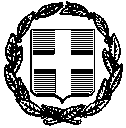 ΥΠΕΥΘΥΝΗ ΔΗΛΩΣΗ(άρθρο 8 Ν.1599/1986)Ημερομηνία:      ……….20……Ο – Η Δηλ.(Υπογραφή)(1) Αναγράφεται από τον ενδιαφερόμενο πολίτη ή Αρχή ή η Υπηρεσία του δημόσιου τομέα, που απευθύνεται η αίτηση.(2) Αναγράφεται ολογράφως. (3) «Όποιος εν γνώσει του δηλώνει ψευδή γεγονότα ή αρνείται ή αποκρύπτει τα αληθινά με έγγραφη υπεύθυνη δήλωση του άρθρου 8 τιμωρείται με φυλάκιση τουλάχιστον τριών μηνών. Εάν ο υπαίτιος αυτών των πράξεων σκόπευε να προσπορίσει στον εαυτόν του ή σε άλλον περιουσιακό όφελος βλάπτοντας τρίτον ή σκόπευε να βλάψει άλλον, τιμωρείται με κάθειρξη μέχρι 10 ετών.(4) Σε περίπτωση ανεπάρκειας χώρου η δήλωση συνεχίζεται στην πίσω όψη της και υπογράφεται από τον δηλούντα ή την δηλούσα.Α/ΑΠΕΡΙΓΡΑΦΗΑΠΑΙΤΗΣΗΑΠΑΝΤΗΣΗΠΑΡΑΠΟΜΠΗ/ ΠΑΡΑΤΗΡΗΣΕΙΣ1ΕΙΣΑΓΩΓΗ         Κατηγορίες Αποβλήτων Υγειονομικών Μονάδων.  Τα απόβλητα που παράγονται από Υγειονομικές Μονάδες και αναφέρονται στον κατάλογο αποβλήτων του Παραρτήματος της Απόφασης 2000/532/ΕΚ της Επιτροπής της 3ης Μαΐου 2000, όπως εκάστοτε ισχύει ονομάζονται Απόβλητα Υγειονομικών Μονάδων (ΑΥΜ).Τα ΑΥΜ περιλαμβάνουν τις παρακάτω κατηγορίες:i) Αστικά Στερεά Απόβλητα (ΑΣΑ) που προσομοιάζουν με τα οικιακά απόβλητα. Συλλέγονται και παραδίδονται στον οικείο υπόχρεο ΟΤΑ ή σε αδειοδοτημένο συλλέκτη − μεταφορέα, σύμφωνα με τις διατάξεις της κοινής υπουργικής απόφασης 50910/2727/2003.ii) Επικίνδυνα Απόβλητα Υγειονομικών Μονάδων (ΕΑΥΜ):α. Επικίνδυνα Απόβλητα Αμιγώς Μολυσματικά (ΕΑΑΜ),τα οποία εκδηλώνουν μόνο την επικίνδυνη ιδιότητα Η9 σύμφωνα με το παράρτημα ΙΙΙ του άρθρου 60 του Νόμου 4042/2012. Ο όρος Επικίνδυνα Απόβλητα Αμιγώς Μολυσματικά (ΕΑΑΜ) αντικαθιστά τον όρο Επικίνδυνα Ιατρικά Απόβλητα αμιγώς μολυσματικού χαρακτήρα (ΕΙΑ– ΜΧ), ο οποίος προβλέπεται στην κοινή υπουργική απόφαση 37591/2031/2003 (ΦΕΚΒ΄1419).β. Μικτά Επικίνδυνα Απόβλητα (ΜΕΑ), τα οποία εκδηλώνουν την επικίνδυνη ιδιότητα Η9 ταυτόχρονα με μία ή περισσότερες επικίνδυνες ιδιότητες σύμφωνα με το παράρτημα ΙΙΙ του άρθρου 60 του Νόμου 4042/2012.Ο όρος Μικτά Επικίνδυνα Απόβλητα (ΜΕΑ) αντικαθιστά τον όρο Επικίνδυνα Ιατρικά Απόβλητα που έχουν ταυτόχρονα μολυσματικό και τοξικό χαρακτήρα (ΕΙΑ–ΜΤΧ), ο οποίος προβλέπεται στην κοινή υπουργική απόφαση 37591/2031/2003 (ΦΕΚ Β΄ 1419).γ. Άλλα Επικίνδυνα Απόβλητα (ΑΕΑ), τα οποία εκδηλώνουν μία τουλάχιστον επικίνδυνη ιδιότητα εκτός της ιδιότητας Η9. Ο όρος Άλλα Επικίνδυνα Απόβλητα (ΑΕΑ) αντικαθιστά τον όρο Επικίνδυνα Ιατρικά Απόβλητα αμιγώς τοξικού χαρακτήρα (ΕΙΑ – ΤΧ), ο οποίος προβλέπεται στην κοινή υπουργική απόφαση 37591/2031/2003(ΦΕΚ Β΄ 1419).iii) Ειδικά Ρεύματα Αποβλήτων: Ραδιενεργά, συσκευασίες με αέρια υπό πίεση, ρεύματα αποβλήτων εναλλακτικής διαχείρισης (μπαταρίες, απόβλητα ηλεκτρικού και ηλεκτρονικού εξοπλισμού (ΑΗΗΕ), απόβλητα έλαια, απόβλητα εκσκαφών, κατασκευών και κατεδαφίσεων). Η διαχείρισή τους γίνεται σύμφωνα με τις διατάξεις της κοινής υπουργικής απόφασης 13588/725/2006, τα εκτελεστικά Προεδρικά Διατάγματα του Ν.2939/2001 και λοιπές διατάξεις, όπως κάθε φορά ισχύουν.   Απαγορεύεται η ανάμιξη αποβλήτων των προηγουμένων κατηγοριών. Τα συσκευασμένα απόβλητα, μετά από τη διαλογή στην πηγή, σύμφωνα με τα αναφερόμενα στην παράγραφο 2 της ΚΥΑ οικ.146163/ ΦΕΚ β 1537/8 Μαϊου 2012 -"Μέτρα και όροι για την διαχείριση Αποβλήτων Υγειονομικών Μονάδων" απαγορεύεται να υποστούν οποιαδήποτε περαιτέρω διαλογή. Οι συσκευασίες των αποβλήτων των προηγουμένων κατηγοριών απαγορεύεται να παραβιαστούν. Τέλος, απαγορεύεται η ανάμιξη συσκευασιών διαφορετικών κατηγοριών αποβλήτων της παραγράφου 2 της ανωτέρω ΚΥΑ.       Η  διαχείριση των ΕΑΥΜ διέπεται από τις ακόλουθες βασικές αρχές:Την αρχή της προφύλαξης και της πρόληψης δημιουργίας αποβλήτων, σύμφωνα με την οποία επιδιώκεται ο περιορισμός του συνολικού όγκου των αποβλήτων και η μείωση των επιβλαβών συνεπειών για την υγεία και το περιβάλλον, μέσω της επαναχρησιμοποίησης, της ανάκτησης υλικών και της ανακύκλωσης, καθώς και της ανάκτησης ενέργειας χωρίς ρύπανση του περιβάλλοντος, ώστε να μειώνεται η ποσότητα των αποβλήτων προς τελική διάθεση, λαμβάνοντας υπόψη το οικονομικό και κοινωνικό κόστος.Την αρχή "Ο ρυπαίνων πληρώνει", με έμφαση στην ευθύνη του παραγωγού αποβλήτων. Την αρχή της εγγύτητας σύμφωνα με την οποία επιδιώκεται  τα απόβλητα να οδηγούνται, κατά το δυνατόν, σε μια από τις πλησιέστερες εγκεκριμένες εγκαταστάσεις επεξεργασίας ή/και διάθεσης, εφ΄όσον αυτό είναι περιβαλλοντικά αποδεκτό και οικονομικά εφικτό.Την αρχή της επανόρθωσης των ζημιών στο περιβάλλον.(ΚΥΑ 8668/2007-ΦΕΚ 287/β/02 Μαρτίου 2007-"Έγκριση Εθνικού Σχεδιασμού  Διαχείρισης Επικινδύνων Αποβλήτων  κλπ.",αρθ. 4 ΠΑΡΑΡΤΗΜΑ  ΙΙ Ειδικό περιεχόμενο, 2. ΒΑΣΙΚΕΣ ΑΡΧΕΣ ΚΑΙ ΟΡΟΙ ΓΙΑ ΤΗΝ ΔΙΑΧΕΙΡΙΣΗ ΕΠΙΚΙΝΔΥΝΩΝ ΑΠΟΒΛΗΤΩΝ.)     Η διαχείριση των αποβλήτων πραγματοποιείται  χωρίς να τίθεται σε κίνδυνο η ανθρώπινη υγεία και χωρίς να βλάπτεται  το περιβάλλον, και ιδίως :Α) Χωρίς να δημιουργείται κίνδυνος για το νερό, τον αέρα, το έδαφος, τα φυτά  ή  τα ζώα.Β) Χωρίς να προκαλείται όχληση από θόρυβο ή οσμές καιΓ) Χωρίς να επηρεάζεται δυσμενώς το τοπίο ή οι τοποθεσίες ιδιαίτερου ενδιαφέροντος.(Ν. 4042/2012 - ΦΕΚ 24/Α -13 Φεβρουαρίου 2012/ "Ποινική προστασία περιβάλλοντος" αρθ. 14 ).   Τέλος, η ιχνηλασιμότητα των ΕΑΥΜ πρέπει να διασφαλίζεται σε όλα τα στάδια της διαχείρισης, ήτοι από τον παραγωγό στην εγκατάσταση επεξεργασίας και στη συνέχεια στον τελικό αποδέκτη των επεξεργασμένων ΕΑΑΜ όπως ορίζεται στην παράγραφο 6, στοιχείο (β) του άρθρου 38 του Ν. 4042/2012. - ΦΕΚ 24/Α " Ποινική προστασία περιβάλλοντος.Αποτέφρωση: Η θερμική επεξεργασία αποβλήτων με ή χωρίς ανάκτηση της θερμότητας που εκλύεται κατά την καύση, συμπεριλαμβανομένης της αποτέφρωσης αποβλήτων με οξείδωση, καθώς και άλλων τεχνικών θερμικών επεξεργασιών όπως της πυρόλυσης, της αεριοποίησης ή της τεχνικής πλάσματος, εφόσον οι ουσίες που προέρχονται από την επεξεργασία αυτή, στη συνέχεια, αποτεφρώνονται. Η αποτέφρωση (εργασία: D10, R1) αφορά το σύνολο των ΕΑΑΜ και των ΜΕΑ όπως αυτά ορίζονται στην παράγραφο 1 εδάφιο (ii), σημεία (α) και (β) του άρθρου 2 της ΚΥΑ οικ.146163/ ΦΕΚ β 1537/8 Μαϊου 2012. Η αποτέφρωση ΕΑΥΜ εφαρμόζεται σε σταθερές μονάδες επεξεργασίας  και πρέπει να προσδιορίζονται και να περιγράφονται επακριβώς όλες οι τεχνικές προδιαγραφές των εγκαταστάσεων αποτέφρωσης. ΝΑΙ21. ΣΥΛΛΟΓΗ-ΣΥΣΚΕΥΑΣΙΑ-ΣΗΜΑΝΣΗ(ΚΥΑ αριθ. οικ. 146163 ΠΑΡΑΡΤΗΜΑ Ι, ΚΕΦ. 1, Συλλογή-συσκευασία-σήμανση)1.α.   Συλλογή    Η συλλογή, ο διαχωρισμός και η συσκευασία  των Επικινδύνων Αποβλήτων Υγειονομικών Μονάδων (ΕΑΥΜ) θα γίνεται από  προσωπικό  της  Υγειονομικής  Μονάδας (Παράρτημα 1, Παράγραφος 1.1.2 της ΚΥΑ οικ.146163), δηλ. από το ιατρονοσηλευτικό και παραϊατρικό προσωπικό στο σημείο παραγωγής τους και την στιγμή που παράγονται. Τα απόβλητα τοποθετούνται ξεχωριστά, σε διακριτούς περιέκτες ανάλογα με τα ποιοτικά τους χαρακτηριστικά και την μέθοδο επεξεργασίας τους, λαμβάνοντας υπόψη τις δυνατότητες για ανακύκλωση, επαναχρησιμοποίηση ή ανάκτησή τους.Τα διαχωρισμένα απόβλητα τοποθετούνται σε κατάλληλους υποδοχείς συγκεκριμένου χρώματος και χαρακτηριστικών ανάλογα με τη φύση τους και την επεξεργασία στην οποία πρόκειται να υποβληθούν.     Τα Επικίνδυνα Απόβλητα Αμιγώς Μολυσματικά (ΕΑΑΜ), συλλέγονται χωριστά. Για την συσκευασία των ΕΑΑΜ, εφαρμόζονται οι ρυθμίσεις του εθνικού και κοινοτικού δικαίου που ισχύουν για τα επικίνδυνα εμπορεύματα και οι οποίες βασίζονται στις εξής απαιτήσεις: της Ευρωπαϊκής Συμφωνίας για τις Οδικές Μεταφορές (Accord European relatif au transport international des merchandises Dangereuses par Route-ADR), του Διεθνούς Κώδικα Θαλασσίων Μεταφορών (International Maritime Organization/International Maritime Dangerous Goods code-IMO/IMDG) του Κανονισμού για τις διεθνείς σιδηροδρομικές μεταφορές επικινδύνων εμπορευμάτων (RID) της Διεθνούς Ένωσης Αερομεταφορών (International Air Transport Association–IATA) και του Διεθνούς Οργανισμού Πολιτικής                                                                                                                                                                                                                                                                                                                                                                                                                                                                                                                                               Αεροπορίας (International Civil Aviation Organization-ICAO). Προϋπόθεση της ασφαλούς συσκευασίας αποτελεί η ταξινόμηση των αποβλήτων ως προς την επικινδυνότητά τους, σε κλάση και αριθμό UN. Οι συσκευασίες φέρουν κατάλληλη σήμανση του επικίνδυνου για την εύκολη αναγνώριση της επικινδυνότητάς  τους.     Ενδεικτικά δύνανται να συλλέγονται σε σακούλες κατάλληλου πάχους, που δεν σχίζονται εύκολα. Στην περίπτωση, που η διαχείριση των αποβλήτων γίνεται  με την μέθοδο της  αποστείρωσης αυτά τοποθετούνται σε σακούλες κίτρινου χρώματος, και στη συνέχεια τοποθετούνται σε ειδικούς περιέκτες (ενδεικτικά τύπου Hospital box) ιδίου χρώματος, χωρητικότητας 40-. Οι σακούλες  θα πρέπει να είναι κατασκευασμένες από πολυαιθυλένιο υψηλής πυκνότητας (ΗDPE)  ή χαμηλής πυκνότητας (LDPE) πάχους τουλάχιστον . Οι σακούλες ελαφρού βάρους μπορούν να κλείσουν με δέσιμο του λαιμού της σακούλας. Οι σακούλες  μεγάλου βάρους μπορούν να κλείσουν και με δεύτερη πλαστική σακούλα και να σφραγίζονται με ετικέτα τύπου self-locking.Οι πλαστικές σακούλες δεν πρέπει να κλείνουν με συρραφή.    Τα απόβλητα από την ανάπτυξη ερευνητικών δραστηριοτήτων και μικροβιολογικών –βιοχημικών εξετάσεων (πλάκες, τριβλία καλλιέργειας, σωληνάρια βιοχημικού και άλλα μέσα που έχουν μολυνθεί από παθογόνους παράγοντες), συλλέγονται είτε σε κίτρινες σακούλες και μπορούν να υποστούν αποστείρωση, αρκεί να περιέχουν μόνο κάποιο μολυσματικό παράγοντα και να μην περιέχουν κάποιο χημικό αντιδραστήριο ή διαλύτη, είτε σε κόκκινες σακούλες με ειδικούς περιέκτες (ενδεικτικά τύπου Hospital box) ιδίου χρώματος, και μπορούν να υποστούν αποτέφρωση, όταν περιέχουν κάποιο μολυσματικό παράγοντα ή περιέχουν κάποιο χημικό αντιδραστήριο ή διαλύτη.      Τα ΕΑΑΜ  συλλέγονται αυστηρά πλησίον του τόπου παραγωγής τους. Απαγορεύεται η διαδικασία εκκένωσης και επαναλαμβανόμενης πλήρωσης του υποδοχέα. Η πλήρωση των υποδοχέων (ενδεικτικά τύπου Hospital box), δεν πρέπει να ξεπερνά τα τρία τέταρτα (¾) του συνολικού τους όγκου.Κατά την  διαδικασία συλλογής των Επικινδύνων Αποβλήτων, λαμβάνονται μέτρα για την αποφυγή δημιουργίας σκόνης, αερίων εκπομπών, σταγονιδίων καθώς και της μετάδοσης παθογόνων μικροοργανισμών από την  άμεση επαφή των χειρών  του υπεύθυνου προσωπικού.    Κατά την  διαδικασία συλλογής των Επικινδύνων Αποβλήτων Αμιγώς Μολυσματικών (ΕΑΑΜ), λαμβάνονται μέτρα για την αποφυγή δημιουργίας σκόνης, αερίων εκπομπών, σταγονιδίων καθώς και της μετάδοσης παθογόνων μικροοργανισμών από την  άμεση επαφή των χειρών  του υπεύθυνου προσωπικού. 1. β. Συσκευασία    Τα πιο κατάλληλα και ευρέως χρησιμοποιούμενα μέσα συσκευασίας τα οποία πρέπει να χρησιμοποιούνται είναι τα εξής:• Βαρέλια• Κάδοι• Σακούλες• Δοχεία• Άλλα είδη (συνδυασμένες συσκευασίες).Τα χρησιμοποιημένα μέσα συσκευασίας των στερεών επικινδύνων αποβλήτων, μπορούν να επαναχρησιμοποιηθούν, εάν τηρούνται οι παρακάτω προϋποθέσεις:• Δεν έχουν υποστεί οποιουδήποτε είδους βλάβη(καταπόνηση, φθορά, θραύση) κατά τις προηγούμενες χρήσεις τους.• Έχουν υποστεί σχολαστικό καθαρισμό και απολύμανση, με πιστοποίηση από την εγκατάσταση παραλαβής, πριν την επαναχρησιμοποίησή τους. Σε περίπτωση επαναχρησιμοποιούμενων μέσων  συσκευασίας, ο ανάδοχος θα πρέπει να προμηθεύει συνεχώς την Υγειονομική Μονάδα, με όσους κάδους απαιτούνται κάθε φορά, για να υπάρχει πλήρης κάλυψη σ΄ όλα τα τμήματα και στους λοιπούς χώρους του Νοσοκομείου (συν 10% για έκτακτες περιπτώσεις).     Σακούλες     Οι σακούλες χρησιμοποιούνται σε συνδυασμό με πλαστικούς κάδους όταν πρόκειται για ΑΣΑ, ενώ όταν πρόκειται για μολυσματικά απόβλητα συνοδεύονται από ειδικό περιέκτη (ενδεικτικά τύπου Hospital box). Οι σακούλες θα πρέπει να είναι κατασκευασμένες από πολυαιθυλένιο υψηλής πυκνότητας (HDPE) ή χαμηλής πυκνότητας (LDPE) πάχους τουλάχιστον . Οι σακούλες ελαφρού βάρους μπορούν να κλείσουν με δέσιμο του λαιμού της σακούλας. Οι σακούλες μεγάλου βάρους πρέπει να κλείνουν και με δεύτερη πλαστική σακούλα και να σφραγίζονται με ετικέτα του τύπου self−locking. Οι πλαστικές σακούλες δεν πρέπει να κλείνουν με συρραφή.        Οι συσκευασίες για τη χωριστή  συλλογή Επικινδύνων Αποβλήτων Αμιγώς Μολυσματικών (ΕΑΑΜ),τα οποία προορίζονται για αποστείρωση, πρέπει να έχουν τις εξής  προδιαγραφές:Αδιαφανείς,μιας χρήσεως, κίτρινου (για την αποστείρωση) και κόκκινου (για την αποτέφρωση) χρώματος,ανθεκτικές στις θερμοκρασίες  που αναπτύσσονται κατά την αποστείρωση ή την αποτέφρωση,ανθεκτικές  κατά την  μεταφορά,να έχουν το διεθνές σήμα του μολυσματικού και επικίνδυνου και την αντίστοιχη σήμανση, ανάλογα με την κλάση UN στην οποία κατατάσσονται,να  αναγράφουν την κλάση και τον αριθμό UN ως προς την επικινδυνότητά τους,οι κίτρινες σακούλες για αποστείρωση να χαρακτηρίζονται με τον όρο «Επικίνδυνα Αμιγώς Μολυσματικά (ΕΑΑΜ),να είναι κατάλληλου πάχους και υλικού, να είναι φιλικές προς το περιβάλλον,να φέρουν ενσωματωμένη αδιάβροχη ετικέτα από ανεξίτηλο μελάνι και να αναγράφουν: ημερομηνία παραγωγής, ακριβή θέση παραγωγής, (π.χ. θάλαμος/τμήμα/εργαστήριο), ποσότητα αποβλήτων, κατηγορία αποβλήτων, προορισμό αποβλήτων,ενδεικτικά και εφόσον προβλέπεται από τις διατάξεις  ADR, IMDG, RID, μπορεί να χρησιμοποιηθεί ως συσκευασία  ΕΑΑΜ προς αποστείρωση ή αποτέφρωση ένας στεγανός περιέκτης τύπου Hospital box με ενσωματωμένη σακούλα (πλην PVC), ανάλογου χρώματος (κίτρινου ή κόκκινου) και ενσωματωμένο έλασμα για σφράγισμα του περιεχόμενου. Ο περιέκτης πρέπει να στοιβάζεται εύκολα, να φέρει λαβές ικανές για να κρατήσουν το βάρος του όταν μεταφέρεται και να κλείνει με τρόπο που δεν θα επιτρέπει το εύκολο άνοιγμά του μετά το κλείσιμό του.   Υποδοχείς      Οι  υποδοχείς για την χωριστή συλλογή αιχμηρών αντικειμένων (σύριγγες μιάς χρήσης με ενσωματωμένη τη βελόνη, βελόνες, μαχαιρίδια, λάμες, νυστέρια, συμπεριλαμβανομένων και των σπασμένων γυαλιών), τα οποία προορίζονται για αποστείρωση, πρέπει να έχουν τις εξής προδιαγραφές:Μιας χρήσεως,Άκαμπτοι,Αδιάτρητοι,Αδιαφανείς,υψηλής πυκνότητας, αδιαπέραστοι από την υγρασία,μη παραμορφούμενοι για ασφαλή μεταφορά,να είναι κατάλληλοι κατά UN,να έχουν το διεθνές σήμα του μολυσματικού και επικίνδυνου και την αντίστοιχη σήμανση, ανάλογα με την κλάση UN στην οποία κατατάσσονται,να χαρακτηρίζονται με τον όρο "Αιχμηρά Απόβλητα",να είναι κατάλληλου πάχους και υλικού (πλην PVC), να είναι φιλικοί προς το περιβάλλον,να έχουν ειδική διάταξη οπής υποδοχής, οι υποδοχείς  να διαθέτουν ειδική διάταξη ασφαλείας, ώστε μετά την πλήρωσή τους και το κλείσιμο του περιέκτη να είναι αδύνατη η διασπορά του περιεχομένου τους και κατά συνέπεια των παθογόνων μικροοργανισμών,οι υποδοχείς να διαθέτουν ειδική διάταξη ασφαλείας, έτσι ώστε τα περιεχόμενά τους να μην μπορούν να  απομακρυνθούν κατά την διάρκεια της συσκευασίας τους, με κίνδυνο να τρυπηθεί κάποιος και κανένα στοιχείο του περιεχομένου τους να μην μπορεί να αφαιρεθεί από τον υποδοχέα. Να έχουν χωρητικότητα έως , ανάλογα με τις ανάγκες του κάθε τμήματος όπου γίνεται η συλλογή των αιχμηρών.να τοποθετούνται σε δευτερογενείς περιέκτες ανάλογου χρώματος με τη μέθοδο επεξεργασίας που θα ακολουθήσει (κίτρινο – αποστείρωση).     Ο υποδοχέας των αιχμηρών θα κλείνει όταν θα έχει γεμίσει κατά τα τρία τέταρτα (¾) του συνόλου του. Εάν ο υποδοχέας των αιχμηρών πρόκειται να υποστεί αποστείρωση, θα τοποθετείται σε δευτερογενή κίτρινο,(ενδεικτικά τύπου Hospital box) με τα άλλα απόβλητα υψηλού κινδύνου, εφόσον χωράει. Οι ανωτέρω συσκευασίες  παρέχονται από το Νοσοκομείο.1.γ. Σήμανση   Όλες οι συσκευασίες αποβλήτων θα πρέπει να φέρουν ετικέτα με βασικές πληροφορίες για το περιεχόμενό τους καθώς και για την παραγωγή τους.Συγκεκριμένα θα πρέπει να έχουν τα εξής χαρακτηριστικά:• Να φέρουν ενσωματωμένη αδιάβροχη ετικέτα από ανεξίτηλο μελάνι.• Να έχουν το διεθνές σύμβολο και την αντίστοιχη σήμανση του μολυσματικού ή / και επικίνδυνου, ανάλογα με την κλάση UN στην οποία κατατάσσονται τα απόβλητα.• Να φέρουν ευκρινώς τον όρο Επικίνδυνα Απόβλητα (Ε.A.Y.Μ.).• Να αναγράφουν την ημερομηνία παραγωγής και συσκευασίας του αποβλήτου, την ακριβή θέση παραγωγής  (θάλαμος / τμήμα / εργαστήριο), την ποσότητα και τον τελικό προορισμό του αποβλήτου καθώς και το όνομα και την βάρδια του εργαζόμενου.ΝΑΙ32. ΕΠΕΞΕΡΓΑΣΙΑ – ΑΠΟΣΤΕΙΡΩΣΗ – ΤΕΛΙΚΗ ΔΙΑΘΕΣΗ  ΤΩΝ ΕΠΙΚΙΝΔΥΝΩΝ ΑΠΟΒΛΗΤΩΝ ΥΓΕΙΟΝΟΜΙΚΩΝ ΜΟΝΑΔΩΝ  (ΕΑΥΜ/ΕΑΑΜ-ΜΕΑ-ΑΕΑ). (ΚΥΑ αριθ. Οικ. 146163 ΠΑΡΑΡΤΗΜΑ Ι, ΚΕΦ. 4, Επεξεργασία ΕΑΥΜ εκτός Υ.Μ.)2.α. ΕΠΕΞΕΡΓΑΣΙΑ - ΑΠΟΣΤΕΙΡΩΣΗ ΤΩΝ ΕΠΙΚΙΝΔΥΝΩΝ ΑΠΟΒΛΗΤΩΝ  ΑΜΙΓΩΣ ΜΟΛΥΣΜΑΤΙΚΩΝ  (ΕΑΑΜ).  Η επεξεργασία των ΕΑΑΜ να γίνεται από κατάλληλη μονάδα αποστείρωσης σύμφωνα με το Παράρτημα 1 κεφ.4 της ΚΥΑ οικ.146163. ΤΕΧΝΙΚΕΣ ΠΡΟΔΙΑΓΡΑΦΕΣ ΑΠΟΣΤΕΙΡΩΣΗΣ     Σχετικά με την μέθοδο της αποστείρωσης, πρέπει να ακολουθηθούν οι διατάξεις της παραγράφου 4.3 του Παραρτήματος Ι της ισχύουσας ΚΥΑ. Επιπλέον, κάθε εγκατάσταση διαχείρισης των ΕΑΥΜ θα πρέπει να διαθέτει ΜΕΛΕΤΗ ΟΡΓΑΝΩΣΗΣ κατά το κεφάλαιο 5  του Παραρτήματος Ι της ΚΥΑ  υπ. αριθ. οικ. 146163/2012.   Οι τεχνικές προδιαγραφές για την εφαρμογή της μεθόδου της αποστείρωσης των ΕΑΑΜ εφαρμόζονται τόσο σε σταθερές όσο και σε κινητές μονάδες επεξεργασίας (παράρτημα 1 , κεφ.4.3 παράγραφο 4.3.1 της ΚΥΑ οικ.146163) και αναφέρονται στα εξής:     Οι διαδικασίες αποστείρωσης ακολουθούν τα προβλεπόμενα στο πρότυπο του ΕΛΟΤ αρ. 12740/00. Μετά την επεξεργασία, τα απόβλητα πρέπει να είναι μη αναγνωρίσιμα. Σχετικά με το επίπεδο Αποστείρωσης και τους Μικροοργανισμούς Δείκτες, ως επιθυμητό επίπεδο αποστείρωσης υιοθετείται το επίπεδο ΙΙΙ όπως προτείνεται από το State and Territorial Association on Alternative Treatment Technologies (STAATT) των ΗΠΑ. Για τις βλαστικές μορφές βακτηρίων (vegetativebacteria), τους μύκητες (fungi), τους λιπόφιλους/υδρόφιλους ιούς (lipophilic/hydrophilic viruses), τα παράσιτα (parasites) και τα μυκοβακτήρια (mycobacteria), η αποστείρωση πρέπει να επιτυγχάνεται σε επίπεδα 6 log 10 ή μεγαλύτερα (99,9999% μείωση).  Για τα σπόρια των B. stearothermophilus και B. Subtilis η αποστείρωση πρέπει να επιτυγχάνεται σε επίπεδα 4 log10 ή μεγαλύτερα (99,99% μείωση).Οι βιολογικοί δείκτες που χρησιμοποιούνται για τον έλεγχο της αποτελεσματικότητας της χρησιμοποιούμενης μεθόδου πρέπει να ακολουθούν τα προβλεπόμενα στη σειρά προτύπων του ΕΛΟΤ αρ. 11138/07 (τεύχη 01−05).     Πέραν των B. stearothermophilus και B. subtilis, δύναται επίσης να χρησιμοποιηθούν οι εξής μικροοργανισμοί δείκτες ανάλογα με την περίπτωση:Βλαστικές μορφές βακτηρίων.Staphylococcus aureus (ATCC 6538) Pseudomonas aeruginosa (ATCC 15442). Μύκητες. Candida albicans (ATCC 18804)  Penicillium chrysogenum (ATCC 24791).Aspergillus niger.Ιοίo Πόλιο 2 ή Πόλιο 3o MS−2 Βακτηριοφάγος (ATCC 15597−B1)Παράσιταo Ωοκύστες Cryptosporidium spp.o Κύστες Giardia spp.Μυκοβακτήριαo Mycobacterium terraeo Mycobacterium phleio Mycobacterium bovis (ATCC 35743).ΠΡΟΥΠΟΘΕΣΕΙΣ   ΓΙΑ  ΕΦΑΡΜΟΓΗ  ΤΗΣ ΜΕΘΟΔΟΥ ΤΗΣ ΑΠΟΣΤΕΙΡΩΣΗΣΓια την εφαρμογή της μεθόδου της αποστείρωσης των ΕΑΑΜ πρέπει να τηρούνται οι ακόλουθες προϋποθέσεις:1. Τεμαχισμός των αποβλήτων, πριν την αποστείρωση στον ίδιο χώρο όπου θα γίνει αυτή, (κλειστό σύστημα),ώστε αυτά να μην είναι αναγνωρίσιμα, γεγονός που συμβάλλει στην αποτελεσματικότητα της αποστείρωσης, αλλά και στην μείωση του όγκου τους. Μη αναγνωρίσιμα απόβλητα θεωρούνται εκείνα τα απόβλητα των οποίων η μορφή, μετά τον τεμαχισμό και την αποστείρωση, αποκλείει την οιαδήποτε επαναχρησιμοποίησή τους και δεν δημιουργεί πρόβλημα αισθητικής. Τέλος, για αισθητικούς λόγους τα απόβλητα είναι δυνατόν να υποστούν και περαιτέρω τεμαχισμό μετά την αποστείρωση, όπως προβλέπεται και στο πρότυπο του ΕΛΟΤ αρ.12740/00.2. Τα εκπεμπόμενα απαέρια και τα παραγόμενα υγρά μετά την αποστείρωση θα πρέπει να απομακρύνονται ή να υποβάλλονται σε επεξεργασία κατά τρόπο, που δεν θα δημιουργεί πρόβλημα στη δημόσια υγεία και το περιβάλλον.3. Οι σταθερές μονάδες επεξεργασίας ΕΑΑΜ πρέπει να διαθέτουν ειδικές εγκαταστάσεις, για την επεξεργασία των ΕΑΑΜ, οι οποίες θα βρίσκονται εντός κατάλληλα διαμορφωμένου κτιριακού χώρου.4. Να γίνεται απολύμανση των μέσων με τα οποία μεταφέρονται τα απόβλητα και των αποθηκευτικών χώρων αυτών, λαμβάνοντας υπ΄ όψη τα πρότυπα ΕΛΟΤ ΕΝ 1275-99 και ΕΛΟΤ ΕΝ 1276-98. 5. Σε περίπτωση επιλογής αναδόχου που διαθέτει κινητή μονάδα, τα απόβλητα θα επεξεργάζονται σε ειδικά καθορισμένους χώρους των ΥΜ, οι οποίοι πρέπει να διαθέτουν τις κατάλληλες υποδομές (π.χ. δίκτυα ύδρευσης, αποχέτευσης, θέση στάθμευσης της κινητής μονάδας, φωτισμό, σήμανση, εγκαταστάσεις πυρόσβεσης ).6. Η δειγματοληψία και ο έλεγχος για την αποτελεσματικότητα της αποστείρωσης γίνονται από εξειδικευμένο και διαπιστευμένο εργαστήριο. Το πρότυπο ελέγχου που ακολουθείται είναι  το  ΕΛΟΤ ΕΝ ISO 11138.01.Οι  Τεχνολογίες Αποστείρωσης αναφέρονται στις εξής μεθόδους: Υγρή Θερμική Επεξεργασία (Αυτόκαυστα)    Η υγρή θερμική επεξεργασία συνίσταται στη χρήση κορεσμένου ατμού υπό πίεση για την απολύμανση των μολυσματικών αποβλήτων. Η αποστείρωση που επιτυγχάνεται με τα συστήματα ατμού εξαρτάται από τη θερμοκρασία του κορεσμένου ατμού και μπορεί να κυμαίνεται από 99,99% (4−log) για τα απλά συστήματα, έως 99,9999% (6−log) για τα εξελιγμένα συστήματα. Η διαδικασία απαιτεί τον τεμαχισμό των αποβλήτων πριν από την εισαγωγή του ατμού για να βελτιώνεται η απόδοση.Ακτινοβολία – Μικροκύματα    Η μέθοδος της αποστείρωσης μέσω ακτινοβολίας μικροκυμάτων προϋποθέτει τη χρήση ατμού. Οι συνθήκες λειτουργίας των συστημάτων με μικροκύματα εξαρτώνται από την εφαρμοζόμενη τεχνολογία. Για να επιτευχθεί η αποστείρωση που απαιτείται, η θερμοκρασία που αναπτύσσεται στα απόβλητα πρέπει να κυμαίνεται μεταξύ 95 και 105 οC και να διατηρείται για περίπου 20 min. Ανάλογα με την εφαρμοζόμενη τεχνολογία, εφαρμόζεται τεμαχισμός των αποβλήτων πριν ή και μετά την αποστείρωση. Ο τεμαχισμός είναι απαραίτητος για να καθίστανται τα απόβλητα μη αναγνωρίσιμα. Στις μονάδες επεξεργασίας αποβλήτων με μικροκύματα είναι δυνατό να απολυμανθούν και μεταλλικά αντικείμενα.Θα πρέπει να δίνεται ιδιαίτερη προσοχή στον διαχωρισμό των αποβλήτων πριν την επεξεργασία, ώστε να αποφεύγεται η παρουσία τοξικών χημικών ή άλλων ουσιών που δεν θα έπρεπε να υπόκεινται σε επεξεργασία με τη μέθοδο των μικροκυμάτων. Ξηρή Θερμική ΕπεξεργασίαΗ ξηρή θερμική επεξεργασία αναφέρεται στην θέρμανση των αποβλήτων σε θερμοκρασίες από 110 – 180 o C ανάλογα με τη μέθοδο και την παραμονή σε αυτές τις συνθήκες για ικανό χρονικό διάστημα ώστε να επιτευχθεί η αποστείρωση των αποβλήτων. Η θέρμανση επιτυγχάνεται με διάφορες μεθόδους όπως με θερμό αέρα, θερμική ακτινοβολία και επαγωγή. Κατά κανόνα, τα απόβλητα τεμαχίζονται πριν από την αποστείρωση ώστε να βελτιωθεί η απόδοση. Τα απόβλητα που είναι κατάλληλα για επεξεργασία σε τέτοια συστήματα διαφέρουν ανάλογα με την τεχνολογία θέρμανσης που έχει επιλεγεί. Οι βασικότερες τεχνολογίες που χρησιμοποιούν ξηρή θερμική επεξεργασία είναι οι εξής:• Τεχνολογία κοχλία.• Τεχνολογία θερμού αέρα υψηλής ταχύτητας.• Ξηρή θέρμανση με αντιστάσεις.Χημική Επεξεργασία   Η Χημική Επεξεργασία είναι η έκθεση των αποβλήτων σε χημικούς παράγοντες που έχουν αντιμικροβιακή δράση. Οι τεχνολογίες χημικής επεξεργασίας χρησιμοποιούν συχνά εσωτερικό τεμαχισμό και ανάμειξη για την εξασφάλιση επαφής ισχυρών χημικών με τα απόβλητα, σε ικανή συγκέντρωση και χρόνο, ώστε να επιτευχθεί το επιθυμητό επίπεδο αποστείρωσης.  Ανάλογα με τα χρησιμοποιούμενα χημικά, πρέπει να λαμβάνονται υπόψη οι κίνδυνοι από την επαφή των εργαζομένων με αυτά, είτε μέσω του αέρα, είτε απευθείας στο δέρμα και να λαμβάνονται τα κατάλληλα μέτρα προστασίας.   Η χημική επεξεργασία είναι πιο κατάλληλη για υγρά απόβλητα όπως ούρα, αίμα, κόπρανα κ.λπ. Στερεά επικίνδυνα ιατρικά απόβλητα όπως μικροβιολογικές καλλιέργειες, χειρουργικά εργαλεία κ.λπ., μπορούν επίσης να υποστούν χημική επεξεργασία με τους ακόλουθους περιορισμούς:• Να γίνεται τεμαχισμός ή άλεση των αποβλήτων.• Να γίνεται επιλογή του κατάλληλου απολυμαντικού με βάση την ταυτότητα του μικροοργανισμού προς επεξεργασία.• Η χρήση των απαιτούμενων ισχυρών απολυμαντικών να γίνεται από κατάλληλα εκπαιδευμένο προσωπικό.Η χημική επεξεργασία προτείνεται μόνο σε περιπτώσεις αδυναμίας επιλογής άλλης μεθόδου αποστείρωσης. Γενικά η χημική επεξεργασία είναι μη συνιστώμενη μέθοδος γιατί παράγονται δευτερογενή απόβλητα, επικίνδυνα ή μη, τα οποία χρήζουν περαιτέρω επεξεργασίας.Διευκρινίζεται ότι για τα Επικίνδυνα Απόβλητα Αμιγώς Μολυσματικά (ΕΑΑΜ)γίνεται αποδεκτή τόσο η διαχείριση με αποτέφρωση, όσο και η διαχείριση με αποστείρωση, σύμφωνα πάντα με τις ανωτέρω αναφερόμενες απαιτήσεις και τεχνικές προδιαγραφές ανά μέθοδο διαχείρισης (άρθρο 8 παρ. Α.4.1. και Α.4.2. της ΚΥΑ  οικ. 146163/2012 (ΦΕΚ Β 1537/2012). 2.β.  ΕΠΕΞΕΡΓΑΣΙΑ –ΤΕΛΙΚΗ ΔΙΑΘΕΣΗ  ΕΠΕΞΕΡΓΑΣΜΕΝΩΝ  ΑΠΟΒΛΗΤΩΝ  ΑΜΙΓΩΣ ΜΟΛΥΣΜΑΤΙΚΩΝ  (ΕΑΑΜ).    Τα ΕΑΑΜ,τα οποία έχουν υποστεί επεξεργασία σύμφωνα με τις διατάξεις της παρούσας, είναι απόβλητα που προσομοιάζουν με τα οικιακά  και διατίθενται σε ΧΥΤΑ,σύμφωνα με τους όρους της παραγράφου 4.3.3. του Παραρτήματος Ι της ΚΥΑ οικ.146163/2012.Τα επεξεργασμένα (αποστειρωμένα) απόβλητα σε σταθερές ή κινητές μονάδες επεξεργασίας ΕΑΑΜ (προτεινόμενοι κωδικοί ΕΚΑ:19 02 03, σύμφωνα με την ερμηνευτική εγκύκλιο υπ. αρ. οικ. 29960/3800/2012), διατίθενται σε ΧΥΤΑ σύμφωνα με τις κείμενες διατάξεις για τη διάθεση των στερεών αποβλήτων και τοποθετούνται  σε ανθεκτικούς υποδοχείς κίτρινου χρώματος. Εξωτερικά των υποδοχέων αυτών, εμφανώς και με ανεξίτηλα γράμματα αναγράφεται η φράση "Αποστειρωμένα ΕΑΑΜ", καθώς και η ονομασία του φυσικού ή νομικού προσώπου επεξεργασίας, η ονομασία της ΥΜ και η ημερομηνία επεξεργασίας. Τα "Αποστειρωμένα ΕΑΑΜ", οδηγούνται στον τελικό αποδέκτη με ειδικό για το σκοπό αυτό όχημα και ξεχωριστά από τα οικιακά απόβλητα. Ο φορέας παραλαβής των αποστειρωμένων ΕΑΑΜ  ελέγχει τον φορέα επεξεργασίας για την αποτελεσματικότητα της αποστείρωσης  με δειγματοληπτικό  έλεγχο που παραδίδονται για διάθεση, σύμφωνα με τα προβλεπόμενα στην απόφαση  2003/33/ΕΚ. Επιπλέον, ο φορέας παραλαβής εφαρμόζει τα προβλεπόμενα από το άρθρο 13 και το Παράρτημα ΙΙ της κοινής υπουργικής  απόφασης 29407/3508/2002 (ΦΕΚ 1572β/16-12-2002) "Μέτρα και όροι για την υγειονομική ταφή των αποβλήτων", σχετικά με τη διαδικασία και τα κριτήρια αποδοχής των αποβλήτων.      Στην περίπτωση που διαπιστωθεί ότι δεν είναι επιτυχής η επεξεργασία, ο φορέας επεξεργασίας καταβάλλει στον φορέα διάθεσης των αποστειρωμένων ΕΑΑΜ το κόστος ελέγχου της αποτελεσματικότητας της αποστείρωσης. Τέλος, ο φορέας επεξεργασίας έχει την ευθύνη για την επίτευξη μικροβιακής μείωσης στα ΕΑΑM.  O ανάδοχος πρέπει να καταθέσει υπεύθυνη δήλωση που να δηλώνει ρητά, ότι η μονάδα επεξεργασίας είναι σύμφωνη με τις τεχνολογίες που αναφέρονται στην ΚΥΑ 146163.Ο ανάδοχος πρέπει να καταθέσει με την προσφορά του τα παρακάτω:Άδεια λειτουργίας της μονάδας επεξεργασίας αποστείρωσης (Νόμος 4042/2012 αρθ. 38 ).Έγκριση περιβαλλοντικών όρων της μονάδας αποστείρωσης.Ασφάλεια αστικής και περιβαλλοντικής ευθύνης για την εγκατάσταση αποστείρωσης.Ασφαλιστήριο συμβόλαιο Αστικής Ευθύνης. ΝΑΙ4Για τις μονάδες αποστείρωσης να υποβληθούν επί ποινή απόρριψης τα παρακάτω :1.Τεχνικά φυλλάδια της εταιρίας κατασκευής του μηχανολογικού εξοπλισμού επεξεργασίας ΕΑΑΜ πρωτότυπα ή αντίγραφα ή εκτυπώσεις από επίσημες τοποθεσίες του κατασκευαστή στο διαδίκτυο, η ακριβής ηλεκτρονική διεύθυνση των οποίων πρέπει να δηλώνεται στην προσφορά ή να προκύπτει σαφώς από τα υποβληθέντα στοιχεία. Πρέπει επίσης να είναι αυτά που χρησιμοποιεί ο οίκος κατασκευής του προϊόντος στο πλαίσιο της πολιτικής προώθησης των πωλήσεων του στις αγορές (Ιδιωτικές και του Δημοσίου) του ενδιαφέροντος του. 2. Υπεύθυνη Δήλωση του άρθρου 8 ταυ ν. 1599/1986 όπως εκάστοτε ισχύει, με θεώρηση γνήσιου υπογραφής, όπου θα αναφέρεται ο εξοπλισμός  αποστείρωσης  αποβλήτων που θα χρησιμοποιεί  ο ανάδοχος για την εκτέλεση της σύμβασης όπου θα προκύπτει η χώρα καταγωγής του εξοπλισμού και η αξιοπιστία του. Η αξιοπιστία του κύριου τεχνικού εξοπλισμού που θα χρησιμοποιηθεί για την επεξεργασία των ΕΑYM, αποδεικνύεται με υποβολή πελατολογίου τoυ κατασκευαστή. Επιπροσθέτως, οι μονάδες επεξεργασίας θα πρέπει να διαθέτουν εφεδρικό μηχανολογικό εξοπλισμό για την επεξεργασία των επικινδύνων αποβλήτων, προκειμένου να μην παρεμποδίζεται η απρόσκοπτη λειτουργία της διαχείρισης σε περίπτωση βλάβης του βασικού εξοπλισμού.3.Να υποβληθεί υπεύθυνη Δήλωση του ν. 1599/1986 όπως εκάστοτε ισχύει, με θεώρηση γνησίου υπογραφής, όπου θα αναφέρονται οι εγκαταστάσεις στην Ελλάδα ή ανά τον κόσμο όπου λειτουργούν μηχανήματα με επιτυχία του ίδιου κατασκευαστικού οίκου.4.Έγγραφη δήλωση ή επιστολή  του νομίμου εκπροσώπου του κατασκευαστικού οίκου των κλιβάνων αποστείρωσης, όπου θα δηλώνει ότι οι αποστειρωτές που λειτουργούν στην εν λόγω μονάδα, είναι σύμφωνοι με το STATE AND TERRITORIAL ASSOCIATION ON ALTERNATIVE TREATMENT TECHNOLOGIES (STAAT) επίπεδο III. (ΚΥΑ οικ.146163/ΦΕΚ β 1537/8 Μαϊου 2012, παράρτημα 1 , κεφ.4 , παράγραφος 4.3.1). 5.Αντίγραφο της ετήσιας απολογιστικής έκθεσης των προηγουμένων ετών ενδεικτικά π.χ.των 2020, 2021 και 2022. Λίστα των υγειονομικών μονάδων(ίδιας ή παραπλήσιας δυναμικότητας κλινών-δηλ.200 κλίνες) με τις οποίες έχει συνεργαστεί η μονάδα αποστείρωσης με στόχο να εξακριβωθεί η εμπειρία της στον χώρο (ΚΥΑ οικ.146163/ΦΕΚ β 1537/8 Μαϊου 2012,Παράρτημα 1, κεφ.8). 6.Πρέπει να διασφαλίζεται η ιχνηλασιµότητα του επικίνδυνου αποβλήτου, από τη στιγμή της αποκομιδής του αποβλήτου από την Υγειονομική Μονάδα μέχρι την τελική του διάθεση, σε πραγματικό χρόνο. Η ιχνηλασιµότητα πρέπει να διασφαλίζεται σε όλα τα στάδια (συλλογή, μεταφορά, προσωρινή αποθήκευση, επεξεργασία, τελική διάθεση). Ο υποψήφιος Ανάδοχος πρέπει να συμπεριλαμβάνει στην προσφορά του τον τρόπο που εξασφαλίζει την κάλυψη των παραπάνω και να αποδείξει ότι το πρόγραμμα που χρησιμοποιεί ενημερώνεται για όλα τα στάδια της διαχείρισης, σε πραγματικό χρόνο, με on line σύνδεση . Επιπλέον, η ζύγιση να γίνεται ηλεκτρονικά και να ενημερώνεται το σύστημα  on line με τη χρήση barcode πάνω στους υποδοχείς(νοσοκομειακά χαρτοκυτία,μπιτόνια κ.α.), ώστε να διασφαλίζεται η ιχνηλασιμότητα των αποβλήτων σε κάθε στάδιο της διαχείρισης τους. Τέλος, το πρόγραμμα ιχνηλασιμότητας θα πρέπει να έχει τη δυνατότητα να παράγει στατιστικά στοιχεία ανά είδος αποβλήτου και  ανά Υγειονομική Μονάδα (N. 4042  αρθ. 38 § 6). 7.Τα ΕΑΑΜ, συνοδεύονται επίσης από το έντυπο αναγνώρισης  για τη συλλογή και μεταφορά επικινδύνων αποβλήτων (ΚΥΑ οικ.146163, ΠΑΡΑΡΤΗΜΑ ΙΙ 6.4.5. Επεξεργασία ΕΑΥΜ).8.Βεβαίωση τελικού αποδέκτη του οικείου ΧΥΤΑ ότι αποδέχεται τα επεξεργασμένα (αποστειρωμένα) απόβλητα προς διάθεση ή άδεια απόρριψης αποβλήτων στο οικείο ΧΥΤΑ (ΚΥΑ 29407/3508-ΦΕΚ 1572 /2002-"Μέτρα και όροι για την υγειονομική ταφή των αποβλήτων", αρθ.7-Απόβλητα αποδεκτά κατά κατηγορία χώρου ΧΥΤΑ).  9.Άδεια συλλογής-μεταφορά ή και αποθήκευση επικινδύνων αποβλήτων εντός  μιάς Περιφέρειας (με απόφαση του Γενικού Γραμματέα της Περιφέρειας) ή σε πλείστες της μίας Περιφέρειες (με απόφαση του Υπουργού ΠΕ.ΧΩ.ΔΕ.)KYA 13588/725/03(ΦΕΚ 383/Β/28-03-2006 "Μέτρα, όροι και περιορισμοί  για την διαχείριση επικινδύνων αποβλήτων", άρθ. 7–Β. Άδεια διαχείρισης επικινδύνων αποβλήτων.10.Για τις μονάδες αποστείρωσης ο ανάδοχος πρέπει να προσκομίσει βεβαίωση από την αρμόδια υπηρεσία ότι τα τελικώς αποστειρωμένα απορρίμματα διατίθενται στο οικείο,πλησιέστερο ΧΥΤΑ σε κίτρινους περιέκτες όπου εμφανώς αναγράφεται  η φράση «Αποστειρωμένα ΕΑΑΜ», καθώς και η ονομασία του φυσικού ή νομικού προσώπου επεξεργασίας, η ονομασία  της  υγειονομικής μονάδας και η ημερομηνία επεξεργασίας. (ΚΥΑ οικ.146163 ΦΕΚ β 1537/8 Μαϊου 2012, Παράρ. 1, κεφ 4 , παράγραφος 4.3.3). 11.Για τις μονάδες αποστείρωσης ο ανάδοχος πρέπει να ελέγχει την αποστειρωτική     διαδικασία με την χρήση βιολογικών δεικτών της αποτελεσματικότητας της διαδικασίας που εφαρμόζεται κατά τα πρότυπα ΕΛΟΤ (ΕΝ ISO 11138). Να υποβληθεί έγγραφο, στο οποίο να αποδεικνύεται, ότι, οι δείκτες που χρησιμοποιούνται από τον ανάδοχο είναι σύμφωνοι με τα πρότυπα ΕΛΟΤ (ΕΝ ISO 1113)  (ΚΥΑ οικ.146163 /ΦΕΚ β 1537/8 Μαϊου 2012,παράρτημα 1, παράγραφος 4.3.1.).12.Υπεύθυνη Δήλωση στην οποία, να δηλώνεται ότι τα τελικώς επεξεργασμένα (αποστειρωμένα) απόβλητα  που τοποθετούνται στο οικείο,πλησιέστερο ΧΥΤΑ, κατά τρόπον ώστε να διασφαλίζεται, η σταθερότητα της μάζας των αποβλήτων (ΚΥΑ 29407/3508-ΦΕΚ 1572 /2002 "Μέτρα και όροι για την υγειονομική ταφή των αποβλήτων", ΠΑΡ. Ι  παράγραφος 6).13.Να προσκομιστεί έγγραφο της κατασκευάστριας εταιρείας των αποστειρωτών,  στο οποίο θα δηλώνεται ότι η τεχνολογία που χρησιμοποιείται είναι ικανή να αποστειρώσει και υγρά μολυσματικά απόβλητα με επίπεδο αποστείρωσης STAAT III. (ΚΥΑ οικ.146163/ΦΕΚ β 1537/8 Μαϊου 2012,παράρτημα 1 , κεφ.4 , παράγραφος 4.3.1).  14. Τα εργοστάσια επεξεργασίας θα πρέπει να αποδεικνύουν ότι έχουν στελεχωθεί με το                                κατάλληλο εξειδικευμένο προσωπικό. Να κατατεθεί αναλυτική λίστα προσωπικού και συμβούλων της εταιρίας που να αποδεικνύει ότι η εταιρεία διαθέτει τις απαραίτητες ειδικότητες. Να καταθέσει πιστοποιητικά ή έγγραφα εκπαίδευσης των χειριστών του μηχανολογικού εξοπλισμού αποστείρωσης από τον κατασκευαστή του αποστειρωτικού εξοπλισμού,όπου θα δηλώνεται και θα πιστοποιείται ότι οι χειριστές του αποστειρωτή/ων έχουν εκπαιδευτεί καταλλήλως και είναι ικανοί να χειριστούν  αποτελεσματικά  και επαρκώς τους αποστειρωτές (ΚΥΑ  146163 άρθρο 4 παράγρ. 4.5) 15. Ο φορέας διαχείρισης να μην προβαίνει σε ανάμειξη των διαφόρων κατηγοριών επικινδύνων  αποβλήτων ή σε ανάμειξη  επικινδύνων  αποβλήτων με μη επικίνδυνα  απόβλητα. Κατά παρέκκλιση, η ανάμειξη επικινδύνων  αποβλήτων με άλλα επικίνδυνα απόβλητα ή με άλλα απόβλητα, ουσίες ή ύλες επιτρέπεται μόνο προκειμένου να τηρηθούν οι διατάξεις του άρθρου 4 της κατωτέρω απόφασης, και κυρίως προκειμένου να βελτιωθούν οι συνθήκες ασφάλειας και τα χαρακτηριστικά των αποβλήτων αυτών κατά την διάθεση ή αξιοποίησή τους. Στην προκειμένη περίπτωση, για την ανάμειξη απαιτείται σχετική πρόβλεψη στην χορηγούμενη κατά το άρθρο της κατωτέρω απόφασης άδεια (KYA 13588/725/03-ΦΕΚ 383/Β/28-03-2006 "Μέτρα, όροι και περιορισμοί για την διαχείριση επικινδύνων αποβλήτων, άρθ. 11-Υποχρεώσεις  παραγωγών και φορέων διαχείρισης επικινδύνων αποβλήτων."ΝΑΙ54.ΑΠΟΚΟΜΙΔΗ ΕΑΑΜ-ΕΑΥΜ ΕΚΤΟΣ ΥΓΕΙΟΝΟΜΙΚΗΣ ΜΟΝΑΔΑΣ.        (ΚΥΑ αριθ.Οικ. 146163 ΠΑΡΑΡΤΗΜΑ Ι ΚΕΦ.2, Μεταφορά εκτός Υ.Μ.)    Οι διαδικασίες της αποκομιδής-μεταφοράς των ΕΑΑΜ μπορούν να ανατεθούν σε ανάδοχο, διαφορετικό του αναδόχου τελικής επεξεργασίας- αποστείρωσης, εάν η οικονομική προσφορά των προσφερομένων  εταιρειών είναι συμφέρουσα για το Νοσοκομείο.       Η Υγειονομική Μονάδα θα παραδίδει στον ανάδοχο τα απόβλητα κατάλληλα συσκευασμένα σύμφωνα με την ΚΥΑ και τον κώδικα ADR από τους ειδικούς ψυκτικούς θαλάμους της Υγειονομικής Μονάδα και θα μεταφέρονται στο φορτηγό ψυγείο, από προσωπικό του Αναδόχου σύμφωνα με την ΚΥΑ 146163 παρ. 1 άρθρο 2. Οι χώροι αποθήκευσης των προς επεξεργασία ΕΑYΜ, θα πρέπει να πληρούν τις απαιτήσεις των παραγράφων 3.2 και 3.1.2. του Παραρτήματος Ι της  ΚΥΑ υπ. αρ. 146163/2012, με μνεία ότι στο μέγιστο χρόνο αποθήκευσης υπολογίζεται αθροιστικά και ο χρόνος αποθήκευσης εντός της Υγειονομικής Μονάδας.        Η αποκομιδή, (σύμφωνα με την ΚΥΑ 146163 παράρτημα 1 παρ.3.1.3),των ΕΑΑΜ- ΕΑYΜ του Νοσοκομείου θα εκτελείται τουλάχιστον τρεις (3) φορές εβδομαδιαίως μέρα παρά μέρα πχ.Δευτέρα, Τετάρτη και Παρασκευή  ή την αμέσως επόμενη εργάσιμη ημέρα, εάν οι ανωτέρω μέρες συμπέσουν με αργία.  	Σε περίπτωση έκτακτης ανάγκης και κατόπιν σχετικής απαίτησης της Υγειονομικής Μονάδας, ο ανάδοχος υποχρεούται σε άμεση παραλαβή των ΕΑΑΜ-ΕΑYΜ από την Υγειονομική Μονάδα εντός 24 ωρών.Ο ανάδοχος θα συνεργάζεται με τους υπεύθυνους διαχείρισης Επικινδύνων Αποβλήτων του Νοσοκομείου (Υ.Δ.Α.Υ.Μ.) ή τον αναπληρωτή του,ή την Επιτροπή Νοσοκομειακών Λοιμώξεων, για τη συμπλήρωση του συνοδευτικού Εντύπου Αναγνώρισης για την συλλογή και μεταφορά επικινδύνων αποβλήτων σύμφωνα με το ΠΑΡΑΡΤΗΜΑ Ι «Γενικές  Τεχνικές  Προδιαγραφές Διαχείρισης Αποβλήτων Υγειονομικών Μονάδων», κεφ.6, παράγραφος 6.2 της ΚΥΑ οικ.146163. Ο ανάδοχος είναι υποχρεωμένος να προσκομίζει στην Υγειονομική Μονάδα, τα υπογεγραμμένα από την Μονάδες Επεξεργασίας (Αποτέφρωση-αποστείρωση)αντίγραφα των εντύπων αναγνώρισης, ως βεβαίωση επεξεργασίας της ποσότητας του φορτίου που παρέλαβε από την  Υγειονομική Μονάδα.Ο ανάδοχος  θα προσφέρει τις υπηρεσίες του βάσει συγκεκριμένου προγράμματος, διαθέτοντας προσωπικό κατάλληλα εκπαιδευμένο, όπως ορίζεται από την σχετική νομοθεσία. Επίσης, θα διαθέτει στο προσωπικό του κατάλληλο εξοπλισμό που αφορά τα προβλεπόμενα Μέσα Ατομικής Προστασίας (Μ.Α.Π.) και σ΄ όσες  ποσότητες είναι αναγκαίο κάθε φορά για την παραλαβή, αποκομιδή, μεταφορά και εκφόρτωση  του κάθε φορτίου ΕΑΑΜ-ΕΑΥΜ.Το προσωπικό του αναδόχου είναι υποχρεωμένο να μεταφέρει τα ΕΑΑΜ- ΕΑΥΜ, από το χώρο προσωρινής αποθήκευσης του Νοσοκομείου, στο ειδικό φορτηγό-ψυγείο του αναδόχου προς ζύγιση, (με το οποίο και θα τα μεταφέρει προς επεξεργασία) και θα τα τοποθετεί με ευταξία χωρίς να διασκορπίζει το περιεχόμενό τους στον ψυκττικό θάλαμο και στον περιβάλλοντα χώρο.Ο ψυκτικός θάλαμος προσωρινής αποθήκευσης ΕΑΥΜ-ΕΑΑΜ, θα καθαρίζεται και θ΄ απολυμαίνεται  μετά από κάθε αποκομιδή από το προσωπικό του Νοσοκομείου.    Ο ανάδοχος πρέπει να διαθέσει για το έργο της διαχείρισης των Επικινδύνων Αποβλήτων (ΕΑΑΜ) του Γενικού Νοσοκομείου  Αθηνών "Η  ΕΛΠΙΣ" δύο (2) πιστοποιημένα κατά ADR και ΑΤΡ φορτηγά-ψυγεία μεταφοράς ΕΑΥΜ. Όταν  μεταφέρονται τα Επικίνδυνα απόβλητα στο εσωτερικό της χώρας, θα πρέπει να συνοδεύονται από έγγραφα αναγνώρισης, που  μπορεί να υπάρχουν και σε ηλεκτρονική μορφή και τα οποία περιέχουν και τα ενδεδειγμένα δεδομένα που περιέχονται στο Παράρτημα ΙΒ του Ευρωπαϊκού Κανονισμού (ΕΚ) 1013/2006.    Τα οχήματα μεταφοράς πρέπει να πληρούν τους όρους και τις προδιαγραφές σύμφωνα με το παράρτημα 1, παράγραφος 2.2.4 της ΚΥΑ οικ.146163. Συγκεκριμένα, τα οχήματα  μεταφοράς των  ΕΑΑΜ πρέπει να πληρούν τις εξής απαιτήσεις:Να είναι κατάλληλα και εφοδιασμένα με πιστοποιητικό έγκρισης  ADR, σύμφωνα με τις διατάξεις του Προεδρικού Διατάγματος 104/1999 όπως τροποποιήθηκε από τις διατάξεις της  κοινής  υπουργικής απόφασης (Κ.Υ.Α.)19403/1388/08/2008 και ισχύει, εφόσον  απαιτείται.Να φέρουν κατάλληλη  σήμανση, το διεθνές σήμα του μολυσματικού κινδύνου το οποίο να επιδεικνύεται σε εμφανές σημείο.Να είναι  κατάλληλου μεγέθους σύμφωνα  με  τον  Κ.Ο.Κ.Κατ’ ελάχιστον, να είναι  τελείως κλειστά, στεγανά, να έχουν δυνατότητα ψύξης ≤8οC, να μη φέρουν  μηχανισμό συμπίεσης, να επιτρέπουν ασφαλή μεταφορά,  να μπορούν να πλένονται  και  να απολυμαίνονται εύκολα και να διαθέτουν  διευκολύνσεις για  την  ατομική  προστασία  του οδηγού και των χειριστών.Να υπάρχει  διάφραγμα - διαχωριστικό μεταξύ της  καμπίνας  του οδηγού  και  του  σώματος  του  οχήματος που να διασφαλίζει την  ασφάλεια  διατήρησης του  φορτίου σε περίπτωση σύγκρουσης.Να φέρουν ηλεκτρονικό ζυγό για την ζύγιση των ΕΑΑΜ κατά την φόρτωσή τους. Η ζύγιση πρέπει να γίνεται υποχρεωτικά παρουσία αρμόδιας Επιτροπής της Υγειονομικής Μονάδας ή αναπληρωματικών αυτών.Nα διαθέτουν κατάλληλο σύστημα ασφαλείας το οποίο θα εξασφαλίζει τη μη μετακίνηση του φορτίου κατά την διάρκεια της μεταφοράς του.Να υπάρχει χωριστό  διαμέρισμα για τον εξοπλισμό έκτακτης ανάγκης.Να διαθέτουν στρογγυλεμένες εσωτερικές γωνίες, προς αποφυγή κατακράτησης υγρών διαρροών.Να διαθέτουν κατάλληλο προστατευτικό ιματισμό (συνήθως μιας χρήσης), εργαλεία και απολυμαντικό μαζί με τους ειδικούς  δείκτες  για συλλογή  και εξέταση των υγρών διαρροών.Να έχουν βιβλίο καταγραφής των στοιχείων με τις βάρδιες  των μεταφορέων αποβλήτων.Να μην χρησιμοποιούνται για μεταφορά άλλων υλικών ή αποβλήτων.Ο θάλαμος του οχήματος-ψυγείου του αναδόχου καθώς και ολόκληρο το όχημα να καθαρίζονται και  να απολυμαίνονται  μετά το πέρας κάθε εκφόρτωσης στις εγκαταστάσεις των αποδεκτών, ώστε  να  διατηρούνται σε άριστη  υγειονομική κατάσταση  και να εκδίδεται σχετική βεβαίωση απολύμανσης κατά την απομάκρυνσή τους από τις εγκαταστάσεις των αποδεκτών. Η ανωτέρω  βεβαίωση πρέπει να βρίσκεται εντός του οχήματος και να επιδεικνύεται σε κάθε έλεγχο.    Σε περίπτωση που ο ανάδοχος πρόκειται να συνεργαστεί με μεταφορική εταιρία για την εκτέλεση του τμήματος του έργου της μεταφοράς των αποβλήτων, τότε απαιτείται να κατατεθεί και η μεταξύ τους σύμβαση.     Ο ανάδοχος πρέπει να προσκομίσει βεβαίωση αποδοχής των αποβλήτων του Νοσοκομείου από την μονάδα επεξεργασίας των αποβλήτων. Στην βεβαίωση αυτή πρέπει να αναγράφεται η μέθοδος επεξεργασίας, το είδος των αποβλήτων προς επεξεργασία και η προέλευση των αποβλήτων ανά τμήμα.    0 ανάδοχος, εφόσον είναι νομικό ή φυσικό πρόσωπο που δραστηριοποιείται σε συλλογή –αποκομιδή - μεταφορά ΕΑΥΜ, πρέπει να καταθέσει με την προσφορά του τα παρακάτω δικαιολογητικά και πιστοποιητικά:Άδεια κυκλοφορίας των Οχημάτων Μεταφοράς ΕΑΑΜ-ΕΑΥΜ από την αρμόδια Διεύθυνση Μεταφορών και Επικοινωνιών των Νομαρχιακών Αυτοδιοικήσεων  όπου σαφώς να αναφέρεται η χρήση τους για μεταφορά ΕΑΥΜ. Για την κάλυψη των αναγκών εκτέλεσης της σύμβασης απαιτείται η προσκόμιση στοιχείων τουλάχιστον δύο (2) οχημάτων Μεταφοράς ΕΑΥΜ πιστοποιημένα κατά ADR.Διαπεριφερειακή Άδεια για συλλογή-μεταφορά Επικινδύνων Αποβλήτων EAYM (ΕΑΑΜ-ΜΕΑ-ΑΕΑ) , σύμφωνα με το άρθρο 11 της Κ.Υ.Α. οικ.146163 «Μέτρα  και Όροι για τη Διαχείριση Αποβλήτων Υγειονομικών Μονάδων» όπου πρέπει να περιλαμβάνονται οι Περιφέρειες μέσα στις οποίες και δια των οποίων θα εκτελεστεί το έργο. Σύμφωνα με το άρθρο 19 της ΚΥΑ οικ.146163 «Μέτρα  και Όροι για τη Διαχείριση Αποβλήτων Υγειονομικών Μονάδων»  μέχρι  τη  χορήγηση  των αδειών  συλλογής  και  μεταφοράς που προβλέπεται στο άρθρο 11 της ΚΥΑ οικ.146163, ισχύουν οι άδειες που έχουν χορηγηθεί σύμφωνα με τις  διατάξεις της  υπ’ αριθμ. 37591/2031/2003 κοινής  υπουργικής  απόφασης  «Μέτρα και όροι  για  τη διαχείριση ιατρικών  αποβλήτων  από υγειονομικές  μονάδες» (ΦΕΚ Β 1419/01.10.2003).  Οποιοσδήποτε προβαίνει  σε  εργασίες  συλλογής και  μεταφοράς ΕΑΥΜ υποχρεούται  να  συμμορφωθεί με τις διατάξεις της παρούσας απόφασης, μέσα σε ένα χρόνο από την έναρξη ισχύος αυτής.Η  διάρκεια ισχύος της άδειας συλλογής και μεταφοράς είναι πενταετής και δύναται να ανανεώνεται πριν τη λήξη της. Επίσης, οι  δραστηριότητες συλλογής και μεταφοράς επικινδύνων αποβλήτων, κατά την έννοια του άρθρου 7 της ΚΥΑ  13588/725/2006, όπως ισχύει, και των ΕΑΥΜ της παρούσας, μπορούν να αδειοδοτούνται με ενιαία διοικητική πράξη, κατόπιν σχετικής αίτησης του ενδιαφερόμενου.Κατά την συλλογή και μεταφορά των ΕΑΥΜ στο εσωτερικό της χώρας, να προβαίνει στην κατάλληλη συσκευασία και σήμανση, σύμφωνα με το άρθρο 17 του Ν. 4042/2012 και όπως εξειδικεύεται στις Γενικές Τεχνικές Προδιαγραφές στο Παράρτημα ΙΙ της παρούσας, καθώς και στη συμπλήρωση του σχετικού εντύπου αναγνώρισης της ΚΥΑ 13588/725/2006, το οποίο θα πρέπει να συνοδεύει τα απόβλητα. Η συμπλήρωση  του εντύπου αναγνώρισης αποτελεί υποχρέωση και του αποδέκτη των αποβλήτων, όπως προβλέπεται στις άνω Γενικές Τεχνικές Προδιαγραφές.     Για τις οδικές μεταφορές των ΕΑΥΜ –ΕΑΑΜ, εφαρμόζονται τα οριζόμενα στην ADR. Ο οδηγός που εκτελεί τη μεταφορά πρέπει να είναι κάτοχος του ισχύοντος πιστοποιητικού επαγγελματικής κατάρτισης ADR, αντίστοιχου των μεταφερομένων υλικών.Πιστοποιητικά ΑΤΡ όπου θα πιστοποιείται ικανότητα ψύξης των ψυκτικών μηχανημάτων των φορτηγών  ψυγείων.Έγγραφα όπου θα αναγράφεται η συμμόρφωση του φορτηγού ψυγείου σύμφωνα με τους κανόνες ADR για την σύννομη οδική μεταφορά Επικινδύνων Αποβλήτων.Πιστοποίηση κατά ISO 9001:2008 και κατά ISO 14001 για την συλλογή και  μεταφορά των Επικινδύνων Αποβλήτων.Υπεύθυνη Δήλωση του άρθρου 8 ταυ ν. 1599/1986 όπως εκάστοτε ισχύει, με θεώρηση γνησίου υπογραφής, του νόμιμου κατόχου της άδειας μεταφοράς ΕΑΥΜ, στην οποία να δηλώνεται ότι θα παρέχει τουλάχιστον δύο (2) αδειοδοτημένα οχήματα μεταφοράς ΕΑΥΜ, εκαθ' όλη τη διάρκεια της σύμβασης, ότι δέχεται να εκτελέσει τo έργο σύμφωνα με τους όρους της ΚΥΑ αριθμ. οικ.146163 «Μέτρα και Όροι για τη Διαχείριση Αποβλήτων Υγειονομικών Μονάδων» και ότι θα διαθέτει το απαιτούμενο προσωπικό και τον απαιτούμενο εξοπλισμό για την εκτέλεση του έργου σύμφωνα με τους όρους της ανωτέρω ΚΥΑ.Πιστοποιητικά επαγγελματικής κατάρτισης των οδηγών κατά ADR, που θα διενεργούν την μεταφορά των αποβλήτων, καθώς και τo αποδεικτικό για τη σχέση εργασίας των οδηγών με την εταιρεία(αναγγελία πρόσληψης ΟΑΕΔ,και ΑΠΔ, ΙΚΑ τελευταίου τριμήνου).Για την κάλυψη των αναγκών εκτέλεσης του έργου απαιτείται η προσκόμιση στοιχείων κατ’  ελάχιστον δύο οδηγών που φέρουν τα ανωτέρω πιστοποιητικά.Έγγραφα που να αποδεικνύουν την προϋπηρεσία του νομίμου κατόχου της άδειας μεταφοράς στο αντικείμενο της μεταφοράς των ΕΑΥΜ.Όλες οι διαδικασίες της συλλογής και μεταφοράς να τηρούν τα προβλεπόμενα στην Αριθμ. οικ.146163 «Μέτρα  και Όροι για τη Διαχείριση Αποβλήτων Υγειονομικών Μονάδων » .Πρέπει να διασφαλίζεται η ιχνηλασιµότητα του επικίνδυνου αποβλήτου, (Νόμος 4042/2012 - ΦΕΚ 24/Α "Ποινική προστασία περιβάλλοντος-Εναρμόνιση" αρθ. 38 § 6), από τη στιγμή της αποκομιδής του αποβλήτου από την Υγειονομική Μονάδα μέχρι την τελική του διάθεση, σε πραγµατικό χρόνο.Η ιχνηλασιµότητα πρέπει να διασφαλίζεται σε όλα τα στάδια (συλλογή, μεταφορά, προσωρινή αποθήκευση, επεξεργασία, τελική διάθεση). Ο υποψήφιος Ανάδοχος πρέπει να συμπεριλαμβάνει στην προσφορά του τον τρόπο που εξασφαλίζει την κάλυψη των παραπάνω και να αποδείξει ότι το πρόγραμμα που χρησιμοποιεί ενημερώνεται για όλα τα στάδια της διαχείρισης, σε πραγματικό χρόνο, με on line σύνδεση . Επιπλέον, η ζύγιση να γίνεται ηλεκτρονικά και να ενημερώνεται το σύστημα  on line με τη χρήση barcode πάνω στους υποδοχείς, (π.χ.Νοσοκομειακά χαρτοκυτία,πλαστικά δοχεία), ώστε να διασφαλίζεται η ιχνηλασιμότητα των αποβλήτων σε κάθε στάδιο της διαχείρισης τους. Τέλος, το πρόγραμμα ιχνηλασιμότητας θα πρέπει να έχει τη δυνατότητα να παράγει στατιστικά στοιχεία ανά είδος αποβλήτου και  ανά Υγειονομική Μονάδα.  Ασφαλιστήριο συμβόλαιο του νόμιμου κατόχου της άδειας μεταφοράς με ασφαλιστική εταιρία για ασφάλιση της αστικής ευθύνης και κάλυψη ζημιών προς τρίτους και το περιβάλλον. Η ασφάλεια να καλύπτει όλα τα στάδια διαχείρισης των αποβλήτων, από τη συλλογή μέχρι την αποτέφρωση ή την αποστείρωση τους και για το σύνολο της περιοχής εντός της οποίας δραστηριοποιείται η εταιρία.Ασφαλιστήριο συμβόλαιο των 2 φορτηγών που θα εκτελέσουν το έργο της μεταφοράς των ΕΑΥΜ-ΕΑΑΜ.΄Αρθρο 9 – ΥΠΟΧΡΕΏΣΕΙΣ ΑΝΑΔΟΧΟΥΟ ανάδοχος θα ήταν επιθυμητό, να έχει προϋπηρεσία σε μονάδα Υγείας αντίστοιχης δυναμικότητας κλινών, με την Μονάδα που υποβάλει αίτηση.ΝΑΙΑ/ΑΕΙΔΟΣ ΥΠΗΡΕΣΙΑΣ ΠΕΡΙΓΡΑΦΗ ΥΠΗΡΕΣΙΑΣ ΠΟΣΟΤΗΤΑΤΙΜΗ ΧΩΡΙΣ ΦΠΑΚΑΘΑΡΗ ΑΞΙΑ ΧΩΡΙΣ ΦΠΑΦΠΑΤΕΛΙΚΗ ΤΙΜΗ ΣΥΜΠΛ. ΦΠΑΗ ακρίβεια των στοιχείων που υποβάλλονται με αυτή τη δήλωση μπορεί να ελεγχθεί με βάση το αρχείο άλλων υπηρεσιών (άρθρο 8 παρ. 4 Ν. 1599/1986)ΠΡΟΣ(1):ΓΕΝΙΚΟ ΝΟΣΟΚΟΜΕΙΟ ΑΘΗΝΩΝ «Η ΕΛΠΙΣ»ΓΕΝΙΚΟ ΝΟΣΟΚΟΜΕΙΟ ΑΘΗΝΩΝ «Η ΕΛΠΙΣ»ΓΕΝΙΚΟ ΝΟΣΟΚΟΜΕΙΟ ΑΘΗΝΩΝ «Η ΕΛΠΙΣ»ΓΕΝΙΚΟ ΝΟΣΟΚΟΜΕΙΟ ΑΘΗΝΩΝ «Η ΕΛΠΙΣ»ΓΕΝΙΚΟ ΝΟΣΟΚΟΜΕΙΟ ΑΘΗΝΩΝ «Η ΕΛΠΙΣ»ΓΕΝΙΚΟ ΝΟΣΟΚΟΜΕΙΟ ΑΘΗΝΩΝ «Η ΕΛΠΙΣ»ΓΕΝΙΚΟ ΝΟΣΟΚΟΜΕΙΟ ΑΘΗΝΩΝ «Η ΕΛΠΙΣ»ΓΕΝΙΚΟ ΝΟΣΟΚΟΜΕΙΟ ΑΘΗΝΩΝ «Η ΕΛΠΙΣ»ΓΕΝΙΚΟ ΝΟΣΟΚΟΜΕΙΟ ΑΘΗΝΩΝ «Η ΕΛΠΙΣ»ΓΕΝΙΚΟ ΝΟΣΟΚΟΜΕΙΟ ΑΘΗΝΩΝ «Η ΕΛΠΙΣ»ΓΕΝΙΚΟ ΝΟΣΟΚΟΜΕΙΟ ΑΘΗΝΩΝ «Η ΕΛΠΙΣ»ΓΕΝΙΚΟ ΝΟΣΟΚΟΜΕΙΟ ΑΘΗΝΩΝ «Η ΕΛΠΙΣ»ΓΕΝΙΚΟ ΝΟΣΟΚΟΜΕΙΟ ΑΘΗΝΩΝ «Η ΕΛΠΙΣ»ΓΕΝΙΚΟ ΝΟΣΟΚΟΜΕΙΟ ΑΘΗΝΩΝ «Η ΕΛΠΙΣ»Ο – Η Όνομα:Επώνυμο:Επώνυμο:Επώνυμο:Όνομα και Επώνυμο Πατέρα: Όνομα και Επώνυμο Πατέρα: Όνομα και Επώνυμο Πατέρα: Όνομα και Επώνυμο Πατέρα: Όνομα και Επώνυμο Μητέρας:Όνομα και Επώνυμο Μητέρας:Όνομα και Επώνυμο Μητέρας:Όνομα και Επώνυμο Μητέρας:Ημερομηνία γέννησης(2): Ημερομηνία γέννησης(2): Ημερομηνία γέννησης(2): Ημερομηνία γέννησης(2): Τόπος Γέννησης:Τόπος Γέννησης:Τόπος Γέννησης:Τόπος Γέννησης:Αριθμός Δελτίου Ταυτότητας:Αριθμός Δελτίου Ταυτότητας:Αριθμός Δελτίου Ταυτότητας:Αριθμός Δελτίου Ταυτότητας:Τηλ:Τηλ:Τόπος Κατοικίας:Τόπος Κατοικίας:Οδός:Αριθ:ΤΚ:Αρ. Τηλεομοιοτύπου (Fax):Αρ. Τηλεομοιοτύπου (Fax):Αρ. Τηλεομοιοτύπου (Fax):Δ/νση Ηλεκτρ. Ταχυδρομείου(Εmail):Δ/νση Ηλεκτρ. Ταχυδρομείου(Εmail):Με ατομική μου ευθύνη και γνωρίζοντας τις κυρώσεις (3), που προβλέπονται από τις διατάξεις της παρ. 6 του άρθρου 22 του Ν. 1599/1986, δηλώνω ότι: Με ατομική μου ευθύνη και γνωρίζοντας τις κυρώσεις (3), που προβλέπονται από τις διατάξεις της παρ. 6 του άρθρου 22 του Ν. 1599/1986, δηλώνω ότι: Με ατομική μου ευθύνη και γνωρίζοντας τις κυρώσεις (3), που προβλέπονται από τις διατάξεις της παρ. 6 του άρθρου 22 του Ν. 1599/1986, δηλώνω ότι: Με ατομική μου ευθύνη και γνωρίζοντας τις κυρώσεις (3), που προβλέπονται από τις διατάξεις της παρ. 6 του άρθρου 22 του Ν. 1599/1986, δηλώνω ότι: Με ατομική μου ευθύνη και γνωρίζοντας τις κυρώσεις (3), που προβλέπονται από τις διατάξεις της παρ. 6 του άρθρου 22 του Ν. 1599/1986, δηλώνω ότι: Με ατομική μου ευθύνη και γνωρίζοντας τις κυρώσεις (3), που προβλέπονται από τις διατάξεις της παρ. 6 του άρθρου 22 του Ν. 1599/1986, δηλώνω ότι: Με ατομική μου ευθύνη και γνωρίζοντας τις κυρώσεις (3), που προβλέπονται από τις διατάξεις της παρ. 6 του άρθρου 22 του Ν. 1599/1986, δηλώνω ότι: Με ατομική μου ευθύνη και γνωρίζοντας τις κυρώσεις (3), που προβλέπονται από τις διατάξεις της παρ. 6 του άρθρου 22 του Ν. 1599/1986, δηλώνω ότι: Με ατομική μου ευθύνη και γνωρίζοντας τις κυρώσεις (3), που προβλέπονται από τις διατάξεις της παρ. 6 του άρθρου 22 του Ν. 1599/1986, δηλώνω ότι: Με ατομική μου ευθύνη και γνωρίζοντας τις κυρώσεις (3), που προβλέπονται από τις διατάξεις της παρ. 6 του άρθρου 22 του Ν. 1599/1986, δηλώνω ότι: Με ατομική μου ευθύνη και γνωρίζοντας τις κυρώσεις (3), που προβλέπονται από τις διατάξεις της παρ. 6 του άρθρου 22 του Ν. 1599/1986, δηλώνω ότι: Με ατομική μου ευθύνη και γνωρίζοντας τις κυρώσεις (3), που προβλέπονται από τις διατάξεις της παρ. 6 του άρθρου 22 του Ν. 1599/1986, δηλώνω ότι: Με ατομική μου ευθύνη και γνωρίζοντας τις κυρώσεις (3), που προβλέπονται από τις διατάξεις της παρ. 6 του άρθρου 22 του Ν. 1599/1986, δηλώνω ότι: Με ατομική μου ευθύνη και γνωρίζοντας τις κυρώσεις (3), που προβλέπονται από τις διατάξεις της παρ. 6 του άρθρου 22 του Ν. 1599/1986, δηλώνω ότι: Με ατομική μου ευθύνη και γνωρίζοντας τις κυρώσεις (3), που προβλέπονται από τις διατάξεις της παρ. 6 του άρθρου 22 του Ν. 1599/1986, δηλώνω ότι: Με ατομική μου ευθύνη και γνωρίζοντας τις κυρώσεις (3), που προβλέπονται από τις διατάξεις της παρ. 6 του άρθρου 22 του Ν. 1599/1986, δηλώνω ότι: Αναφερόμενοι στην πρόσκληση εκδήλωσης Ενδιαφέροντος  με αριθμό……….  για την παροχή υπηρεσιών «………….» ως νόμιμος εκπρόσωπος/μέλος του Δ.Σ./διαχειριστής της εταιρείας/ της ατομικής επιχείρησης …….μέχρι και την ημέρα υποβολής της προσφοράς, δεν έχω καταδικαστεί με αμετάκλητη  απόφαση για κάποιο τα αδικήματα της παρ. 1 του άρθρου 73 του Ν 4412/2016, δηλαδή για κάποιο από τα ακόλουθα:α) συμμετοχή σε εγκληματική οργάνωση, όπως αυτή ορίζεται στο άρθρο 2 της απόφασης-πλαίσιο 2008/841/ΔΕΥ του Συμβουλίου της 24ης Οκτωβρίου 2008, για την καταπολέμηση του οργανωμένου εγκλήματος(ΕΕ L 300 της 11.11.2008 σ.42), 
β) δωροδοκία, όπως ορίζεται στο άρθρο 3 της σύμβασης περί της καταπολέμησης της διαφθοράς στην οποία ενέχονται υπάλληλοι των Ευρωπαϊκών Κοινοτήτων ή των κρατών-μελών της Ένωσης (ΕΕ C 195 της 25.6.1997, σ. 1) και στην παράγραφο 1 του άρθρου 2 της απόφασης-πλαίσιο 2003/568/ΔΕΥ του Συμβουλίου της 22ας Ιουλίου 2003, για την καταπολέμηση της δωροδοκίας στον ιδιωτικό τομέα (ΕΕ L 192 της 31.7.2003, σ. 54), καθώς και όπως ορίζεται στην κείμενη νομοθεσία ή στο εθνικό δίκαιο του οικονομικού φορέα, 
γ) απάτη, κατά την έννοια του άρθρου 1 της σύμβασης σχετικά με την προστασία των οικονομικών συμφερόντων των Ευρωπαϊκών Κοινοτήτων (ΕΕ C 316 της 27.11.1995, σ. 48), η οποία κυρώθηκε με το ν. 2803/2000 (Α΄ 48), 
δ) τρομοκρατικά εγκλήματα ή εγκλήματα συνδεόμενα με τρομοκρατικές δραστηριότητες, όπως ορίζονται, αντιστοίχως, στα άρθρα 1 και 3 της απόφασης-πλαίσιο 2002/475/ΔΕΥ του Συμβουλίου της 13ης Ιουνίου 2002, για την καταπολέμηση της τρομοκρατίας (ΕΕ L 164 της 22.6.2002, σ. 3) ή ηθική αυτουργία ή συνέργεια ή απόπειρα διάπραξης εγκλήματος, όπως ορίζονται στο άρθρο 4 αυτής, 
ε) νομιμοποίηση εσόδων από παράνομες δραστηριότητες ή χρηματοδότηση της τρομοκρατίας, όπως αυτές ορίζονται στο άρθρο 1 της Οδηγίας 2005/60/ΕΚ του Ευρωπαϊκού Κοινοβουλίου και του Συμβουλίου της 26ης Οκτωβρίου 2005, σχετικά με την πρόληψη της χρησιμοποίησης του χρηματοπιστωτικού συστήματος για τη νομιμοποίηση εσόδων από παράνομες δραστηριότητες και τη χρηματοδότηση της τρομοκρατίας (ΕΕ L 309 της 25.11.2005, σ. 15), η οποία ενσωματώθηκε στην εθνική νομοθεσία με το ν. 3691/2008 (Α΄ 166), 
στ) παιδική εργασία και άλλες μορφές εμπορίας ανθρώπων, όπως ορίζονται στο άρθρο 2 της Οδηγίας 2011/36/ΕΕ του Ευρωπαϊκού Κοινοβουλίου και του Συμβουλίου της 5ης Απριλίου 2011, για την πρόληψη και την καταπολέμηση της εμπορίας ανθρώπων και για την προστασία των θυμάτων της, καθώς και για την αντικατάσταση της απόφασης-πλαίσιο 2002/629/ΔΕΥ του Συμβουλίου (ΕΕ L 101 της 15.4.2011, σ. 1), η οποία ενσωματώθηκε στην εθνική νομοθεσία με το ν. 4198/2013 (Α΄ 215 ). τηρεί το σύνολο της ελληνικής Εργατικής κι Ασφαλιστικής Νομοθεσίας αποδέχονται ανεπιφύλακτα τους όρους της παρούσας πρόσκλησης,η προσφορά συντάχθηκε σύμφωνα με τους όρους της παρούσας πρόσκλησης, των οποίων ο προσφέρων έλαβε πλήρη και ανεπιφύλακτη γνώση, τα προσφερόμενα είδη/υπηρεσίες καλύπτουν τις τεχνικές προδιαγραφές τις παρούσας πρόσκλησης, τα στοιχεία που αναφέρονται στην προσφορά είναι αληθή και ακριβή, παραιτείται από κάθε δικαίωμα αποζημίωσής του σχετικά με οποιαδήποτε απόφαση της Αναθέτουσας Αρχής για αναβολή, ακύρωση ή ματαίωση του διαγωνισμού, συμμετέχει με μόνο μία προσφορά στο πλαίσιο του παρόντος διαγωνισμού, τηρεί και θα εξακολουθεί να τηρεί κατά την εκτέλεση της σύμβασης, εφόσον επιλεγεί, τις υποχρεώσεις του που απορρέουν από τις διατάξεις της περιβαλλοντικής κοινωνικοασφαλιστικής και εργατικής νομοθεσίας, που έχουν θεσπιστεί με το δίκαιο της Ένωσης, το εθνικό δίκαιο, συλλογικές συμβάσεις ή διεθνείς διατάξεις περιβαλλοντικού, κοινωνικού κι εργατικού δικαίου, οι οποίες απαριθμούνται στο Παράρτημα Χ του Προσαρτήματος Α του ν. 4412/2016, δεν θα ενεργήσει αθέμιτα, παράνομα ή καταχρηστικά καθ’ όλη τη διάρκεια της διαδικασίας ανάθεσης αλλά και κατά το στάδιο εκτέλεσης της σύμβασης εφόσον επιλεγεί,λαμβάνει τα κατάλληλα μέτρα για να διαφυλάξει την εμπιστευτικότητα των πληροφοριών που έχουν χαρακτηριστεί ως τέτοιες και κατά τη διάρκεια εκτέλεσης της σύμβασης δεσμεύεται για την απαρέγκλιτη τήρηση των διατάξεων του με αρ. 2016/679 Κανονισμού (ΕΕ) του Ευρωπαϊκού Κοινοβουλίου και του Συμβουλίου της 27ης Απριλίου 2016 και του ν. 4624/2019 για την προστασία των φυσικών προσώπων έναντι της επεξεργασίας των δεδομένων προσωπικού χαρακτήρα.Αναφερόμενοι στην πρόσκληση εκδήλωσης Ενδιαφέροντος  με αριθμό……….  για την παροχή υπηρεσιών «………….» ως νόμιμος εκπρόσωπος/μέλος του Δ.Σ./διαχειριστής της εταιρείας/ της ατομικής επιχείρησης …….μέχρι και την ημέρα υποβολής της προσφοράς, δεν έχω καταδικαστεί με αμετάκλητη  απόφαση για κάποιο τα αδικήματα της παρ. 1 του άρθρου 73 του Ν 4412/2016, δηλαδή για κάποιο από τα ακόλουθα:α) συμμετοχή σε εγκληματική οργάνωση, όπως αυτή ορίζεται στο άρθρο 2 της απόφασης-πλαίσιο 2008/841/ΔΕΥ του Συμβουλίου της 24ης Οκτωβρίου 2008, για την καταπολέμηση του οργανωμένου εγκλήματος(ΕΕ L 300 της 11.11.2008 σ.42), 
β) δωροδοκία, όπως ορίζεται στο άρθρο 3 της σύμβασης περί της καταπολέμησης της διαφθοράς στην οποία ενέχονται υπάλληλοι των Ευρωπαϊκών Κοινοτήτων ή των κρατών-μελών της Ένωσης (ΕΕ C 195 της 25.6.1997, σ. 1) και στην παράγραφο 1 του άρθρου 2 της απόφασης-πλαίσιο 2003/568/ΔΕΥ του Συμβουλίου της 22ας Ιουλίου 2003, για την καταπολέμηση της δωροδοκίας στον ιδιωτικό τομέα (ΕΕ L 192 της 31.7.2003, σ. 54), καθώς και όπως ορίζεται στην κείμενη νομοθεσία ή στο εθνικό δίκαιο του οικονομικού φορέα, 
γ) απάτη, κατά την έννοια του άρθρου 1 της σύμβασης σχετικά με την προστασία των οικονομικών συμφερόντων των Ευρωπαϊκών Κοινοτήτων (ΕΕ C 316 της 27.11.1995, σ. 48), η οποία κυρώθηκε με το ν. 2803/2000 (Α΄ 48), 
δ) τρομοκρατικά εγκλήματα ή εγκλήματα συνδεόμενα με τρομοκρατικές δραστηριότητες, όπως ορίζονται, αντιστοίχως, στα άρθρα 1 και 3 της απόφασης-πλαίσιο 2002/475/ΔΕΥ του Συμβουλίου της 13ης Ιουνίου 2002, για την καταπολέμηση της τρομοκρατίας (ΕΕ L 164 της 22.6.2002, σ. 3) ή ηθική αυτουργία ή συνέργεια ή απόπειρα διάπραξης εγκλήματος, όπως ορίζονται στο άρθρο 4 αυτής, 
ε) νομιμοποίηση εσόδων από παράνομες δραστηριότητες ή χρηματοδότηση της τρομοκρατίας, όπως αυτές ορίζονται στο άρθρο 1 της Οδηγίας 2005/60/ΕΚ του Ευρωπαϊκού Κοινοβουλίου και του Συμβουλίου της 26ης Οκτωβρίου 2005, σχετικά με την πρόληψη της χρησιμοποίησης του χρηματοπιστωτικού συστήματος για τη νομιμοποίηση εσόδων από παράνομες δραστηριότητες και τη χρηματοδότηση της τρομοκρατίας (ΕΕ L 309 της 25.11.2005, σ. 15), η οποία ενσωματώθηκε στην εθνική νομοθεσία με το ν. 3691/2008 (Α΄ 166), 
στ) παιδική εργασία και άλλες μορφές εμπορίας ανθρώπων, όπως ορίζονται στο άρθρο 2 της Οδηγίας 2011/36/ΕΕ του Ευρωπαϊκού Κοινοβουλίου και του Συμβουλίου της 5ης Απριλίου 2011, για την πρόληψη και την καταπολέμηση της εμπορίας ανθρώπων και για την προστασία των θυμάτων της, καθώς και για την αντικατάσταση της απόφασης-πλαίσιο 2002/629/ΔΕΥ του Συμβουλίου (ΕΕ L 101 της 15.4.2011, σ. 1), η οποία ενσωματώθηκε στην εθνική νομοθεσία με το ν. 4198/2013 (Α΄ 215 ). τηρεί το σύνολο της ελληνικής Εργατικής κι Ασφαλιστικής Νομοθεσίας αποδέχονται ανεπιφύλακτα τους όρους της παρούσας πρόσκλησης,η προσφορά συντάχθηκε σύμφωνα με τους όρους της παρούσας πρόσκλησης, των οποίων ο προσφέρων έλαβε πλήρη και ανεπιφύλακτη γνώση, τα προσφερόμενα είδη/υπηρεσίες καλύπτουν τις τεχνικές προδιαγραφές τις παρούσας πρόσκλησης, τα στοιχεία που αναφέρονται στην προσφορά είναι αληθή και ακριβή, παραιτείται από κάθε δικαίωμα αποζημίωσής του σχετικά με οποιαδήποτε απόφαση της Αναθέτουσας Αρχής για αναβολή, ακύρωση ή ματαίωση του διαγωνισμού, συμμετέχει με μόνο μία προσφορά στο πλαίσιο του παρόντος διαγωνισμού, τηρεί και θα εξακολουθεί να τηρεί κατά την εκτέλεση της σύμβασης, εφόσον επιλεγεί, τις υποχρεώσεις του που απορρέουν από τις διατάξεις της περιβαλλοντικής κοινωνικοασφαλιστικής και εργατικής νομοθεσίας, που έχουν θεσπιστεί με το δίκαιο της Ένωσης, το εθνικό δίκαιο, συλλογικές συμβάσεις ή διεθνείς διατάξεις περιβαλλοντικού, κοινωνικού κι εργατικού δικαίου, οι οποίες απαριθμούνται στο Παράρτημα Χ του Προσαρτήματος Α του ν. 4412/2016, δεν θα ενεργήσει αθέμιτα, παράνομα ή καταχρηστικά καθ’ όλη τη διάρκεια της διαδικασίας ανάθεσης αλλά και κατά το στάδιο εκτέλεσης της σύμβασης εφόσον επιλεγεί,λαμβάνει τα κατάλληλα μέτρα για να διαφυλάξει την εμπιστευτικότητα των πληροφοριών που έχουν χαρακτηριστεί ως τέτοιες και κατά τη διάρκεια εκτέλεσης της σύμβασης δεσμεύεται για την απαρέγκλιτη τήρηση των διατάξεων του με αρ. 2016/679 Κανονισμού (ΕΕ) του Ευρωπαϊκού Κοινοβουλίου και του Συμβουλίου της 27ης Απριλίου 2016 και του ν. 4624/2019 για την προστασία των φυσικών προσώπων έναντι της επεξεργασίας των δεδομένων προσωπικού χαρακτήρα.Αναφερόμενοι στην πρόσκληση εκδήλωσης Ενδιαφέροντος  με αριθμό……….  για την παροχή υπηρεσιών «………….» ως νόμιμος εκπρόσωπος/μέλος του Δ.Σ./διαχειριστής της εταιρείας/ της ατομικής επιχείρησης …….μέχρι και την ημέρα υποβολής της προσφοράς, δεν έχω καταδικαστεί με αμετάκλητη  απόφαση για κάποιο τα αδικήματα της παρ. 1 του άρθρου 73 του Ν 4412/2016, δηλαδή για κάποιο από τα ακόλουθα:α) συμμετοχή σε εγκληματική οργάνωση, όπως αυτή ορίζεται στο άρθρο 2 της απόφασης-πλαίσιο 2008/841/ΔΕΥ του Συμβουλίου της 24ης Οκτωβρίου 2008, για την καταπολέμηση του οργανωμένου εγκλήματος(ΕΕ L 300 της 11.11.2008 σ.42), 
β) δωροδοκία, όπως ορίζεται στο άρθρο 3 της σύμβασης περί της καταπολέμησης της διαφθοράς στην οποία ενέχονται υπάλληλοι των Ευρωπαϊκών Κοινοτήτων ή των κρατών-μελών της Ένωσης (ΕΕ C 195 της 25.6.1997, σ. 1) και στην παράγραφο 1 του άρθρου 2 της απόφασης-πλαίσιο 2003/568/ΔΕΥ του Συμβουλίου της 22ας Ιουλίου 2003, για την καταπολέμηση της δωροδοκίας στον ιδιωτικό τομέα (ΕΕ L 192 της 31.7.2003, σ. 54), καθώς και όπως ορίζεται στην κείμενη νομοθεσία ή στο εθνικό δίκαιο του οικονομικού φορέα, 
γ) απάτη, κατά την έννοια του άρθρου 1 της σύμβασης σχετικά με την προστασία των οικονομικών συμφερόντων των Ευρωπαϊκών Κοινοτήτων (ΕΕ C 316 της 27.11.1995, σ. 48), η οποία κυρώθηκε με το ν. 2803/2000 (Α΄ 48), 
δ) τρομοκρατικά εγκλήματα ή εγκλήματα συνδεόμενα με τρομοκρατικές δραστηριότητες, όπως ορίζονται, αντιστοίχως, στα άρθρα 1 και 3 της απόφασης-πλαίσιο 2002/475/ΔΕΥ του Συμβουλίου της 13ης Ιουνίου 2002, για την καταπολέμηση της τρομοκρατίας (ΕΕ L 164 της 22.6.2002, σ. 3) ή ηθική αυτουργία ή συνέργεια ή απόπειρα διάπραξης εγκλήματος, όπως ορίζονται στο άρθρο 4 αυτής, 
ε) νομιμοποίηση εσόδων από παράνομες δραστηριότητες ή χρηματοδότηση της τρομοκρατίας, όπως αυτές ορίζονται στο άρθρο 1 της Οδηγίας 2005/60/ΕΚ του Ευρωπαϊκού Κοινοβουλίου και του Συμβουλίου της 26ης Οκτωβρίου 2005, σχετικά με την πρόληψη της χρησιμοποίησης του χρηματοπιστωτικού συστήματος για τη νομιμοποίηση εσόδων από παράνομες δραστηριότητες και τη χρηματοδότηση της τρομοκρατίας (ΕΕ L 309 της 25.11.2005, σ. 15), η οποία ενσωματώθηκε στην εθνική νομοθεσία με το ν. 3691/2008 (Α΄ 166), 
στ) παιδική εργασία και άλλες μορφές εμπορίας ανθρώπων, όπως ορίζονται στο άρθρο 2 της Οδηγίας 2011/36/ΕΕ του Ευρωπαϊκού Κοινοβουλίου και του Συμβουλίου της 5ης Απριλίου 2011, για την πρόληψη και την καταπολέμηση της εμπορίας ανθρώπων και για την προστασία των θυμάτων της, καθώς και για την αντικατάσταση της απόφασης-πλαίσιο 2002/629/ΔΕΥ του Συμβουλίου (ΕΕ L 101 της 15.4.2011, σ. 1), η οποία ενσωματώθηκε στην εθνική νομοθεσία με το ν. 4198/2013 (Α΄ 215 ). τηρεί το σύνολο της ελληνικής Εργατικής κι Ασφαλιστικής Νομοθεσίας αποδέχονται ανεπιφύλακτα τους όρους της παρούσας πρόσκλησης,η προσφορά συντάχθηκε σύμφωνα με τους όρους της παρούσας πρόσκλησης, των οποίων ο προσφέρων έλαβε πλήρη και ανεπιφύλακτη γνώση, τα προσφερόμενα είδη/υπηρεσίες καλύπτουν τις τεχνικές προδιαγραφές τις παρούσας πρόσκλησης, τα στοιχεία που αναφέρονται στην προσφορά είναι αληθή και ακριβή, παραιτείται από κάθε δικαίωμα αποζημίωσής του σχετικά με οποιαδήποτε απόφαση της Αναθέτουσας Αρχής για αναβολή, ακύρωση ή ματαίωση του διαγωνισμού, συμμετέχει με μόνο μία προσφορά στο πλαίσιο του παρόντος διαγωνισμού, τηρεί και θα εξακολουθεί να τηρεί κατά την εκτέλεση της σύμβασης, εφόσον επιλεγεί, τις υποχρεώσεις του που απορρέουν από τις διατάξεις της περιβαλλοντικής κοινωνικοασφαλιστικής και εργατικής νομοθεσίας, που έχουν θεσπιστεί με το δίκαιο της Ένωσης, το εθνικό δίκαιο, συλλογικές συμβάσεις ή διεθνείς διατάξεις περιβαλλοντικού, κοινωνικού κι εργατικού δικαίου, οι οποίες απαριθμούνται στο Παράρτημα Χ του Προσαρτήματος Α του ν. 4412/2016, δεν θα ενεργήσει αθέμιτα, παράνομα ή καταχρηστικά καθ’ όλη τη διάρκεια της διαδικασίας ανάθεσης αλλά και κατά το στάδιο εκτέλεσης της σύμβασης εφόσον επιλεγεί,λαμβάνει τα κατάλληλα μέτρα για να διαφυλάξει την εμπιστευτικότητα των πληροφοριών που έχουν χαρακτηριστεί ως τέτοιες και κατά τη διάρκεια εκτέλεσης της σύμβασης δεσμεύεται για την απαρέγκλιτη τήρηση των διατάξεων του με αρ. 2016/679 Κανονισμού (ΕΕ) του Ευρωπαϊκού Κοινοβουλίου και του Συμβουλίου της 27ης Απριλίου 2016 και του ν. 4624/2019 για την προστασία των φυσικών προσώπων έναντι της επεξεργασίας των δεδομένων προσωπικού χαρακτήρα.Αναφερόμενοι στην πρόσκληση εκδήλωσης Ενδιαφέροντος  με αριθμό……….  για την παροχή υπηρεσιών «………….» ως νόμιμος εκπρόσωπος/μέλος του Δ.Σ./διαχειριστής της εταιρείας/ της ατομικής επιχείρησης …….μέχρι και την ημέρα υποβολής της προσφοράς, δεν έχω καταδικαστεί με αμετάκλητη  απόφαση για κάποιο τα αδικήματα της παρ. 1 του άρθρου 73 του Ν 4412/2016, δηλαδή για κάποιο από τα ακόλουθα:α) συμμετοχή σε εγκληματική οργάνωση, όπως αυτή ορίζεται στο άρθρο 2 της απόφασης-πλαίσιο 2008/841/ΔΕΥ του Συμβουλίου της 24ης Οκτωβρίου 2008, για την καταπολέμηση του οργανωμένου εγκλήματος(ΕΕ L 300 της 11.11.2008 σ.42), 
β) δωροδοκία, όπως ορίζεται στο άρθρο 3 της σύμβασης περί της καταπολέμησης της διαφθοράς στην οποία ενέχονται υπάλληλοι των Ευρωπαϊκών Κοινοτήτων ή των κρατών-μελών της Ένωσης (ΕΕ C 195 της 25.6.1997, σ. 1) και στην παράγραφο 1 του άρθρου 2 της απόφασης-πλαίσιο 2003/568/ΔΕΥ του Συμβουλίου της 22ας Ιουλίου 2003, για την καταπολέμηση της δωροδοκίας στον ιδιωτικό τομέα (ΕΕ L 192 της 31.7.2003, σ. 54), καθώς και όπως ορίζεται στην κείμενη νομοθεσία ή στο εθνικό δίκαιο του οικονομικού φορέα, 
γ) απάτη, κατά την έννοια του άρθρου 1 της σύμβασης σχετικά με την προστασία των οικονομικών συμφερόντων των Ευρωπαϊκών Κοινοτήτων (ΕΕ C 316 της 27.11.1995, σ. 48), η οποία κυρώθηκε με το ν. 2803/2000 (Α΄ 48), 
δ) τρομοκρατικά εγκλήματα ή εγκλήματα συνδεόμενα με τρομοκρατικές δραστηριότητες, όπως ορίζονται, αντιστοίχως, στα άρθρα 1 και 3 της απόφασης-πλαίσιο 2002/475/ΔΕΥ του Συμβουλίου της 13ης Ιουνίου 2002, για την καταπολέμηση της τρομοκρατίας (ΕΕ L 164 της 22.6.2002, σ. 3) ή ηθική αυτουργία ή συνέργεια ή απόπειρα διάπραξης εγκλήματος, όπως ορίζονται στο άρθρο 4 αυτής, 
ε) νομιμοποίηση εσόδων από παράνομες δραστηριότητες ή χρηματοδότηση της τρομοκρατίας, όπως αυτές ορίζονται στο άρθρο 1 της Οδηγίας 2005/60/ΕΚ του Ευρωπαϊκού Κοινοβουλίου και του Συμβουλίου της 26ης Οκτωβρίου 2005, σχετικά με την πρόληψη της χρησιμοποίησης του χρηματοπιστωτικού συστήματος για τη νομιμοποίηση εσόδων από παράνομες δραστηριότητες και τη χρηματοδότηση της τρομοκρατίας (ΕΕ L 309 της 25.11.2005, σ. 15), η οποία ενσωματώθηκε στην εθνική νομοθεσία με το ν. 3691/2008 (Α΄ 166), 
στ) παιδική εργασία και άλλες μορφές εμπορίας ανθρώπων, όπως ορίζονται στο άρθρο 2 της Οδηγίας 2011/36/ΕΕ του Ευρωπαϊκού Κοινοβουλίου και του Συμβουλίου της 5ης Απριλίου 2011, για την πρόληψη και την καταπολέμηση της εμπορίας ανθρώπων και για την προστασία των θυμάτων της, καθώς και για την αντικατάσταση της απόφασης-πλαίσιο 2002/629/ΔΕΥ του Συμβουλίου (ΕΕ L 101 της 15.4.2011, σ. 1), η οποία ενσωματώθηκε στην εθνική νομοθεσία με το ν. 4198/2013 (Α΄ 215 ). τηρεί το σύνολο της ελληνικής Εργατικής κι Ασφαλιστικής Νομοθεσίας αποδέχονται ανεπιφύλακτα τους όρους της παρούσας πρόσκλησης,η προσφορά συντάχθηκε σύμφωνα με τους όρους της παρούσας πρόσκλησης, των οποίων ο προσφέρων έλαβε πλήρη και ανεπιφύλακτη γνώση, τα προσφερόμενα είδη/υπηρεσίες καλύπτουν τις τεχνικές προδιαγραφές τις παρούσας πρόσκλησης, τα στοιχεία που αναφέρονται στην προσφορά είναι αληθή και ακριβή, παραιτείται από κάθε δικαίωμα αποζημίωσής του σχετικά με οποιαδήποτε απόφαση της Αναθέτουσας Αρχής για αναβολή, ακύρωση ή ματαίωση του διαγωνισμού, συμμετέχει με μόνο μία προσφορά στο πλαίσιο του παρόντος διαγωνισμού, τηρεί και θα εξακολουθεί να τηρεί κατά την εκτέλεση της σύμβασης, εφόσον επιλεγεί, τις υποχρεώσεις του που απορρέουν από τις διατάξεις της περιβαλλοντικής κοινωνικοασφαλιστικής και εργατικής νομοθεσίας, που έχουν θεσπιστεί με το δίκαιο της Ένωσης, το εθνικό δίκαιο, συλλογικές συμβάσεις ή διεθνείς διατάξεις περιβαλλοντικού, κοινωνικού κι εργατικού δικαίου, οι οποίες απαριθμούνται στο Παράρτημα Χ του Προσαρτήματος Α του ν. 4412/2016, δεν θα ενεργήσει αθέμιτα, παράνομα ή καταχρηστικά καθ’ όλη τη διάρκεια της διαδικασίας ανάθεσης αλλά και κατά το στάδιο εκτέλεσης της σύμβασης εφόσον επιλεγεί,λαμβάνει τα κατάλληλα μέτρα για να διαφυλάξει την εμπιστευτικότητα των πληροφοριών που έχουν χαρακτηριστεί ως τέτοιες και κατά τη διάρκεια εκτέλεσης της σύμβασης δεσμεύεται για την απαρέγκλιτη τήρηση των διατάξεων του με αρ. 2016/679 Κανονισμού (ΕΕ) του Ευρωπαϊκού Κοινοβουλίου και του Συμβουλίου της 27ης Απριλίου 2016 και του ν. 4624/2019 για την προστασία των φυσικών προσώπων έναντι της επεξεργασίας των δεδομένων προσωπικού χαρακτήρα.Αναφερόμενοι στην πρόσκληση εκδήλωσης Ενδιαφέροντος  με αριθμό……….  για την παροχή υπηρεσιών «………….» ως νόμιμος εκπρόσωπος/μέλος του Δ.Σ./διαχειριστής της εταιρείας/ της ατομικής επιχείρησης …….μέχρι και την ημέρα υποβολής της προσφοράς, δεν έχω καταδικαστεί με αμετάκλητη  απόφαση για κάποιο τα αδικήματα της παρ. 1 του άρθρου 73 του Ν 4412/2016, δηλαδή για κάποιο από τα ακόλουθα:α) συμμετοχή σε εγκληματική οργάνωση, όπως αυτή ορίζεται στο άρθρο 2 της απόφασης-πλαίσιο 2008/841/ΔΕΥ του Συμβουλίου της 24ης Οκτωβρίου 2008, για την καταπολέμηση του οργανωμένου εγκλήματος(ΕΕ L 300 της 11.11.2008 σ.42), 
β) δωροδοκία, όπως ορίζεται στο άρθρο 3 της σύμβασης περί της καταπολέμησης της διαφθοράς στην οποία ενέχονται υπάλληλοι των Ευρωπαϊκών Κοινοτήτων ή των κρατών-μελών της Ένωσης (ΕΕ C 195 της 25.6.1997, σ. 1) και στην παράγραφο 1 του άρθρου 2 της απόφασης-πλαίσιο 2003/568/ΔΕΥ του Συμβουλίου της 22ας Ιουλίου 2003, για την καταπολέμηση της δωροδοκίας στον ιδιωτικό τομέα (ΕΕ L 192 της 31.7.2003, σ. 54), καθώς και όπως ορίζεται στην κείμενη νομοθεσία ή στο εθνικό δίκαιο του οικονομικού φορέα, 
γ) απάτη, κατά την έννοια του άρθρου 1 της σύμβασης σχετικά με την προστασία των οικονομικών συμφερόντων των Ευρωπαϊκών Κοινοτήτων (ΕΕ C 316 της 27.11.1995, σ. 48), η οποία κυρώθηκε με το ν. 2803/2000 (Α΄ 48), 
δ) τρομοκρατικά εγκλήματα ή εγκλήματα συνδεόμενα με τρομοκρατικές δραστηριότητες, όπως ορίζονται, αντιστοίχως, στα άρθρα 1 και 3 της απόφασης-πλαίσιο 2002/475/ΔΕΥ του Συμβουλίου της 13ης Ιουνίου 2002, για την καταπολέμηση της τρομοκρατίας (ΕΕ L 164 της 22.6.2002, σ. 3) ή ηθική αυτουργία ή συνέργεια ή απόπειρα διάπραξης εγκλήματος, όπως ορίζονται στο άρθρο 4 αυτής, 
ε) νομιμοποίηση εσόδων από παράνομες δραστηριότητες ή χρηματοδότηση της τρομοκρατίας, όπως αυτές ορίζονται στο άρθρο 1 της Οδηγίας 2005/60/ΕΚ του Ευρωπαϊκού Κοινοβουλίου και του Συμβουλίου της 26ης Οκτωβρίου 2005, σχετικά με την πρόληψη της χρησιμοποίησης του χρηματοπιστωτικού συστήματος για τη νομιμοποίηση εσόδων από παράνομες δραστηριότητες και τη χρηματοδότηση της τρομοκρατίας (ΕΕ L 309 της 25.11.2005, σ. 15), η οποία ενσωματώθηκε στην εθνική νομοθεσία με το ν. 3691/2008 (Α΄ 166), 
στ) παιδική εργασία και άλλες μορφές εμπορίας ανθρώπων, όπως ορίζονται στο άρθρο 2 της Οδηγίας 2011/36/ΕΕ του Ευρωπαϊκού Κοινοβουλίου και του Συμβουλίου της 5ης Απριλίου 2011, για την πρόληψη και την καταπολέμηση της εμπορίας ανθρώπων και για την προστασία των θυμάτων της, καθώς και για την αντικατάσταση της απόφασης-πλαίσιο 2002/629/ΔΕΥ του Συμβουλίου (ΕΕ L 101 της 15.4.2011, σ. 1), η οποία ενσωματώθηκε στην εθνική νομοθεσία με το ν. 4198/2013 (Α΄ 215 ). τηρεί το σύνολο της ελληνικής Εργατικής κι Ασφαλιστικής Νομοθεσίας αποδέχονται ανεπιφύλακτα τους όρους της παρούσας πρόσκλησης,η προσφορά συντάχθηκε σύμφωνα με τους όρους της παρούσας πρόσκλησης, των οποίων ο προσφέρων έλαβε πλήρη και ανεπιφύλακτη γνώση, τα προσφερόμενα είδη/υπηρεσίες καλύπτουν τις τεχνικές προδιαγραφές τις παρούσας πρόσκλησης, τα στοιχεία που αναφέρονται στην προσφορά είναι αληθή και ακριβή, παραιτείται από κάθε δικαίωμα αποζημίωσής του σχετικά με οποιαδήποτε απόφαση της Αναθέτουσας Αρχής για αναβολή, ακύρωση ή ματαίωση του διαγωνισμού, συμμετέχει με μόνο μία προσφορά στο πλαίσιο του παρόντος διαγωνισμού, τηρεί και θα εξακολουθεί να τηρεί κατά την εκτέλεση της σύμβασης, εφόσον επιλεγεί, τις υποχρεώσεις του που απορρέουν από τις διατάξεις της περιβαλλοντικής κοινωνικοασφαλιστικής και εργατικής νομοθεσίας, που έχουν θεσπιστεί με το δίκαιο της Ένωσης, το εθνικό δίκαιο, συλλογικές συμβάσεις ή διεθνείς διατάξεις περιβαλλοντικού, κοινωνικού κι εργατικού δικαίου, οι οποίες απαριθμούνται στο Παράρτημα Χ του Προσαρτήματος Α του ν. 4412/2016, δεν θα ενεργήσει αθέμιτα, παράνομα ή καταχρηστικά καθ’ όλη τη διάρκεια της διαδικασίας ανάθεσης αλλά και κατά το στάδιο εκτέλεσης της σύμβασης εφόσον επιλεγεί,λαμβάνει τα κατάλληλα μέτρα για να διαφυλάξει την εμπιστευτικότητα των πληροφοριών που έχουν χαρακτηριστεί ως τέτοιες και κατά τη διάρκεια εκτέλεσης της σύμβασης δεσμεύεται για την απαρέγκλιτη τήρηση των διατάξεων του με αρ. 2016/679 Κανονισμού (ΕΕ) του Ευρωπαϊκού Κοινοβουλίου και του Συμβουλίου της 27ης Απριλίου 2016 και του ν. 4624/2019 για την προστασία των φυσικών προσώπων έναντι της επεξεργασίας των δεδομένων προσωπικού χαρακτήρα.Αναφερόμενοι στην πρόσκληση εκδήλωσης Ενδιαφέροντος  με αριθμό……….  για την παροχή υπηρεσιών «………….» ως νόμιμος εκπρόσωπος/μέλος του Δ.Σ./διαχειριστής της εταιρείας/ της ατομικής επιχείρησης …….μέχρι και την ημέρα υποβολής της προσφοράς, δεν έχω καταδικαστεί με αμετάκλητη  απόφαση για κάποιο τα αδικήματα της παρ. 1 του άρθρου 73 του Ν 4412/2016, δηλαδή για κάποιο από τα ακόλουθα:α) συμμετοχή σε εγκληματική οργάνωση, όπως αυτή ορίζεται στο άρθρο 2 της απόφασης-πλαίσιο 2008/841/ΔΕΥ του Συμβουλίου της 24ης Οκτωβρίου 2008, για την καταπολέμηση του οργανωμένου εγκλήματος(ΕΕ L 300 της 11.11.2008 σ.42), 
β) δωροδοκία, όπως ορίζεται στο άρθρο 3 της σύμβασης περί της καταπολέμησης της διαφθοράς στην οποία ενέχονται υπάλληλοι των Ευρωπαϊκών Κοινοτήτων ή των κρατών-μελών της Ένωσης (ΕΕ C 195 της 25.6.1997, σ. 1) και στην παράγραφο 1 του άρθρου 2 της απόφασης-πλαίσιο 2003/568/ΔΕΥ του Συμβουλίου της 22ας Ιουλίου 2003, για την καταπολέμηση της δωροδοκίας στον ιδιωτικό τομέα (ΕΕ L 192 της 31.7.2003, σ. 54), καθώς και όπως ορίζεται στην κείμενη νομοθεσία ή στο εθνικό δίκαιο του οικονομικού φορέα, 
γ) απάτη, κατά την έννοια του άρθρου 1 της σύμβασης σχετικά με την προστασία των οικονομικών συμφερόντων των Ευρωπαϊκών Κοινοτήτων (ΕΕ C 316 της 27.11.1995, σ. 48), η οποία κυρώθηκε με το ν. 2803/2000 (Α΄ 48), 
δ) τρομοκρατικά εγκλήματα ή εγκλήματα συνδεόμενα με τρομοκρατικές δραστηριότητες, όπως ορίζονται, αντιστοίχως, στα άρθρα 1 και 3 της απόφασης-πλαίσιο 2002/475/ΔΕΥ του Συμβουλίου της 13ης Ιουνίου 2002, για την καταπολέμηση της τρομοκρατίας (ΕΕ L 164 της 22.6.2002, σ. 3) ή ηθική αυτουργία ή συνέργεια ή απόπειρα διάπραξης εγκλήματος, όπως ορίζονται στο άρθρο 4 αυτής, 
ε) νομιμοποίηση εσόδων από παράνομες δραστηριότητες ή χρηματοδότηση της τρομοκρατίας, όπως αυτές ορίζονται στο άρθρο 1 της Οδηγίας 2005/60/ΕΚ του Ευρωπαϊκού Κοινοβουλίου και του Συμβουλίου της 26ης Οκτωβρίου 2005, σχετικά με την πρόληψη της χρησιμοποίησης του χρηματοπιστωτικού συστήματος για τη νομιμοποίηση εσόδων από παράνομες δραστηριότητες και τη χρηματοδότηση της τρομοκρατίας (ΕΕ L 309 της 25.11.2005, σ. 15), η οποία ενσωματώθηκε στην εθνική νομοθεσία με το ν. 3691/2008 (Α΄ 166), 
στ) παιδική εργασία και άλλες μορφές εμπορίας ανθρώπων, όπως ορίζονται στο άρθρο 2 της Οδηγίας 2011/36/ΕΕ του Ευρωπαϊκού Κοινοβουλίου και του Συμβουλίου της 5ης Απριλίου 2011, για την πρόληψη και την καταπολέμηση της εμπορίας ανθρώπων και για την προστασία των θυμάτων της, καθώς και για την αντικατάσταση της απόφασης-πλαίσιο 2002/629/ΔΕΥ του Συμβουλίου (ΕΕ L 101 της 15.4.2011, σ. 1), η οποία ενσωματώθηκε στην εθνική νομοθεσία με το ν. 4198/2013 (Α΄ 215 ). τηρεί το σύνολο της ελληνικής Εργατικής κι Ασφαλιστικής Νομοθεσίας αποδέχονται ανεπιφύλακτα τους όρους της παρούσας πρόσκλησης,η προσφορά συντάχθηκε σύμφωνα με τους όρους της παρούσας πρόσκλησης, των οποίων ο προσφέρων έλαβε πλήρη και ανεπιφύλακτη γνώση, τα προσφερόμενα είδη/υπηρεσίες καλύπτουν τις τεχνικές προδιαγραφές τις παρούσας πρόσκλησης, τα στοιχεία που αναφέρονται στην προσφορά είναι αληθή και ακριβή, παραιτείται από κάθε δικαίωμα αποζημίωσής του σχετικά με οποιαδήποτε απόφαση της Αναθέτουσας Αρχής για αναβολή, ακύρωση ή ματαίωση του διαγωνισμού, συμμετέχει με μόνο μία προσφορά στο πλαίσιο του παρόντος διαγωνισμού, τηρεί και θα εξακολουθεί να τηρεί κατά την εκτέλεση της σύμβασης, εφόσον επιλεγεί, τις υποχρεώσεις του που απορρέουν από τις διατάξεις της περιβαλλοντικής κοινωνικοασφαλιστικής και εργατικής νομοθεσίας, που έχουν θεσπιστεί με το δίκαιο της Ένωσης, το εθνικό δίκαιο, συλλογικές συμβάσεις ή διεθνείς διατάξεις περιβαλλοντικού, κοινωνικού κι εργατικού δικαίου, οι οποίες απαριθμούνται στο Παράρτημα Χ του Προσαρτήματος Α του ν. 4412/2016, δεν θα ενεργήσει αθέμιτα, παράνομα ή καταχρηστικά καθ’ όλη τη διάρκεια της διαδικασίας ανάθεσης αλλά και κατά το στάδιο εκτέλεσης της σύμβασης εφόσον επιλεγεί,λαμβάνει τα κατάλληλα μέτρα για να διαφυλάξει την εμπιστευτικότητα των πληροφοριών που έχουν χαρακτηριστεί ως τέτοιες και κατά τη διάρκεια εκτέλεσης της σύμβασης δεσμεύεται για την απαρέγκλιτη τήρηση των διατάξεων του με αρ. 2016/679 Κανονισμού (ΕΕ) του Ευρωπαϊκού Κοινοβουλίου και του Συμβουλίου της 27ης Απριλίου 2016 και του ν. 4624/2019 για την προστασία των φυσικών προσώπων έναντι της επεξεργασίας των δεδομένων προσωπικού χαρακτήρα.Αναφερόμενοι στην πρόσκληση εκδήλωσης Ενδιαφέροντος  με αριθμό……….  για την παροχή υπηρεσιών «………….» ως νόμιμος εκπρόσωπος/μέλος του Δ.Σ./διαχειριστής της εταιρείας/ της ατομικής επιχείρησης …….μέχρι και την ημέρα υποβολής της προσφοράς, δεν έχω καταδικαστεί με αμετάκλητη  απόφαση για κάποιο τα αδικήματα της παρ. 1 του άρθρου 73 του Ν 4412/2016, δηλαδή για κάποιο από τα ακόλουθα:α) συμμετοχή σε εγκληματική οργάνωση, όπως αυτή ορίζεται στο άρθρο 2 της απόφασης-πλαίσιο 2008/841/ΔΕΥ του Συμβουλίου της 24ης Οκτωβρίου 2008, για την καταπολέμηση του οργανωμένου εγκλήματος(ΕΕ L 300 της 11.11.2008 σ.42), 
β) δωροδοκία, όπως ορίζεται στο άρθρο 3 της σύμβασης περί της καταπολέμησης της διαφθοράς στην οποία ενέχονται υπάλληλοι των Ευρωπαϊκών Κοινοτήτων ή των κρατών-μελών της Ένωσης (ΕΕ C 195 της 25.6.1997, σ. 1) και στην παράγραφο 1 του άρθρου 2 της απόφασης-πλαίσιο 2003/568/ΔΕΥ του Συμβουλίου της 22ας Ιουλίου 2003, για την καταπολέμηση της δωροδοκίας στον ιδιωτικό τομέα (ΕΕ L 192 της 31.7.2003, σ. 54), καθώς και όπως ορίζεται στην κείμενη νομοθεσία ή στο εθνικό δίκαιο του οικονομικού φορέα, 
γ) απάτη, κατά την έννοια του άρθρου 1 της σύμβασης σχετικά με την προστασία των οικονομικών συμφερόντων των Ευρωπαϊκών Κοινοτήτων (ΕΕ C 316 της 27.11.1995, σ. 48), η οποία κυρώθηκε με το ν. 2803/2000 (Α΄ 48), 
δ) τρομοκρατικά εγκλήματα ή εγκλήματα συνδεόμενα με τρομοκρατικές δραστηριότητες, όπως ορίζονται, αντιστοίχως, στα άρθρα 1 και 3 της απόφασης-πλαίσιο 2002/475/ΔΕΥ του Συμβουλίου της 13ης Ιουνίου 2002, για την καταπολέμηση της τρομοκρατίας (ΕΕ L 164 της 22.6.2002, σ. 3) ή ηθική αυτουργία ή συνέργεια ή απόπειρα διάπραξης εγκλήματος, όπως ορίζονται στο άρθρο 4 αυτής, 
ε) νομιμοποίηση εσόδων από παράνομες δραστηριότητες ή χρηματοδότηση της τρομοκρατίας, όπως αυτές ορίζονται στο άρθρο 1 της Οδηγίας 2005/60/ΕΚ του Ευρωπαϊκού Κοινοβουλίου και του Συμβουλίου της 26ης Οκτωβρίου 2005, σχετικά με την πρόληψη της χρησιμοποίησης του χρηματοπιστωτικού συστήματος για τη νομιμοποίηση εσόδων από παράνομες δραστηριότητες και τη χρηματοδότηση της τρομοκρατίας (ΕΕ L 309 της 25.11.2005, σ. 15), η οποία ενσωματώθηκε στην εθνική νομοθεσία με το ν. 3691/2008 (Α΄ 166), 
στ) παιδική εργασία και άλλες μορφές εμπορίας ανθρώπων, όπως ορίζονται στο άρθρο 2 της Οδηγίας 2011/36/ΕΕ του Ευρωπαϊκού Κοινοβουλίου και του Συμβουλίου της 5ης Απριλίου 2011, για την πρόληψη και την καταπολέμηση της εμπορίας ανθρώπων και για την προστασία των θυμάτων της, καθώς και για την αντικατάσταση της απόφασης-πλαίσιο 2002/629/ΔΕΥ του Συμβουλίου (ΕΕ L 101 της 15.4.2011, σ. 1), η οποία ενσωματώθηκε στην εθνική νομοθεσία με το ν. 4198/2013 (Α΄ 215 ). τηρεί το σύνολο της ελληνικής Εργατικής κι Ασφαλιστικής Νομοθεσίας αποδέχονται ανεπιφύλακτα τους όρους της παρούσας πρόσκλησης,η προσφορά συντάχθηκε σύμφωνα με τους όρους της παρούσας πρόσκλησης, των οποίων ο προσφέρων έλαβε πλήρη και ανεπιφύλακτη γνώση, τα προσφερόμενα είδη/υπηρεσίες καλύπτουν τις τεχνικές προδιαγραφές τις παρούσας πρόσκλησης, τα στοιχεία που αναφέρονται στην προσφορά είναι αληθή και ακριβή, παραιτείται από κάθε δικαίωμα αποζημίωσής του σχετικά με οποιαδήποτε απόφαση της Αναθέτουσας Αρχής για αναβολή, ακύρωση ή ματαίωση του διαγωνισμού, συμμετέχει με μόνο μία προσφορά στο πλαίσιο του παρόντος διαγωνισμού, τηρεί και θα εξακολουθεί να τηρεί κατά την εκτέλεση της σύμβασης, εφόσον επιλεγεί, τις υποχρεώσεις του που απορρέουν από τις διατάξεις της περιβαλλοντικής κοινωνικοασφαλιστικής και εργατικής νομοθεσίας, που έχουν θεσπιστεί με το δίκαιο της Ένωσης, το εθνικό δίκαιο, συλλογικές συμβάσεις ή διεθνείς διατάξεις περιβαλλοντικού, κοινωνικού κι εργατικού δικαίου, οι οποίες απαριθμούνται στο Παράρτημα Χ του Προσαρτήματος Α του ν. 4412/2016, δεν θα ενεργήσει αθέμιτα, παράνομα ή καταχρηστικά καθ’ όλη τη διάρκεια της διαδικασίας ανάθεσης αλλά και κατά το στάδιο εκτέλεσης της σύμβασης εφόσον επιλεγεί,λαμβάνει τα κατάλληλα μέτρα για να διαφυλάξει την εμπιστευτικότητα των πληροφοριών που έχουν χαρακτηριστεί ως τέτοιες και κατά τη διάρκεια εκτέλεσης της σύμβασης δεσμεύεται για την απαρέγκλιτη τήρηση των διατάξεων του με αρ. 2016/679 Κανονισμού (ΕΕ) του Ευρωπαϊκού Κοινοβουλίου και του Συμβουλίου της 27ης Απριλίου 2016 και του ν. 4624/2019 για την προστασία των φυσικών προσώπων έναντι της επεξεργασίας των δεδομένων προσωπικού χαρακτήρα.Αναφερόμενοι στην πρόσκληση εκδήλωσης Ενδιαφέροντος  με αριθμό……….  για την παροχή υπηρεσιών «………….» ως νόμιμος εκπρόσωπος/μέλος του Δ.Σ./διαχειριστής της εταιρείας/ της ατομικής επιχείρησης …….μέχρι και την ημέρα υποβολής της προσφοράς, δεν έχω καταδικαστεί με αμετάκλητη  απόφαση για κάποιο τα αδικήματα της παρ. 1 του άρθρου 73 του Ν 4412/2016, δηλαδή για κάποιο από τα ακόλουθα:α) συμμετοχή σε εγκληματική οργάνωση, όπως αυτή ορίζεται στο άρθρο 2 της απόφασης-πλαίσιο 2008/841/ΔΕΥ του Συμβουλίου της 24ης Οκτωβρίου 2008, για την καταπολέμηση του οργανωμένου εγκλήματος(ΕΕ L 300 της 11.11.2008 σ.42), 
β) δωροδοκία, όπως ορίζεται στο άρθρο 3 της σύμβασης περί της καταπολέμησης της διαφθοράς στην οποία ενέχονται υπάλληλοι των Ευρωπαϊκών Κοινοτήτων ή των κρατών-μελών της Ένωσης (ΕΕ C 195 της 25.6.1997, σ. 1) και στην παράγραφο 1 του άρθρου 2 της απόφασης-πλαίσιο 2003/568/ΔΕΥ του Συμβουλίου της 22ας Ιουλίου 2003, για την καταπολέμηση της δωροδοκίας στον ιδιωτικό τομέα (ΕΕ L 192 της 31.7.2003, σ. 54), καθώς και όπως ορίζεται στην κείμενη νομοθεσία ή στο εθνικό δίκαιο του οικονομικού φορέα, 
γ) απάτη, κατά την έννοια του άρθρου 1 της σύμβασης σχετικά με την προστασία των οικονομικών συμφερόντων των Ευρωπαϊκών Κοινοτήτων (ΕΕ C 316 της 27.11.1995, σ. 48), η οποία κυρώθηκε με το ν. 2803/2000 (Α΄ 48), 
δ) τρομοκρατικά εγκλήματα ή εγκλήματα συνδεόμενα με τρομοκρατικές δραστηριότητες, όπως ορίζονται, αντιστοίχως, στα άρθρα 1 και 3 της απόφασης-πλαίσιο 2002/475/ΔΕΥ του Συμβουλίου της 13ης Ιουνίου 2002, για την καταπολέμηση της τρομοκρατίας (ΕΕ L 164 της 22.6.2002, σ. 3) ή ηθική αυτουργία ή συνέργεια ή απόπειρα διάπραξης εγκλήματος, όπως ορίζονται στο άρθρο 4 αυτής, 
ε) νομιμοποίηση εσόδων από παράνομες δραστηριότητες ή χρηματοδότηση της τρομοκρατίας, όπως αυτές ορίζονται στο άρθρο 1 της Οδηγίας 2005/60/ΕΚ του Ευρωπαϊκού Κοινοβουλίου και του Συμβουλίου της 26ης Οκτωβρίου 2005, σχετικά με την πρόληψη της χρησιμοποίησης του χρηματοπιστωτικού συστήματος για τη νομιμοποίηση εσόδων από παράνομες δραστηριότητες και τη χρηματοδότηση της τρομοκρατίας (ΕΕ L 309 της 25.11.2005, σ. 15), η οποία ενσωματώθηκε στην εθνική νομοθεσία με το ν. 3691/2008 (Α΄ 166), 
στ) παιδική εργασία και άλλες μορφές εμπορίας ανθρώπων, όπως ορίζονται στο άρθρο 2 της Οδηγίας 2011/36/ΕΕ του Ευρωπαϊκού Κοινοβουλίου και του Συμβουλίου της 5ης Απριλίου 2011, για την πρόληψη και την καταπολέμηση της εμπορίας ανθρώπων και για την προστασία των θυμάτων της, καθώς και για την αντικατάσταση της απόφασης-πλαίσιο 2002/629/ΔΕΥ του Συμβουλίου (ΕΕ L 101 της 15.4.2011, σ. 1), η οποία ενσωματώθηκε στην εθνική νομοθεσία με το ν. 4198/2013 (Α΄ 215 ). τηρεί το σύνολο της ελληνικής Εργατικής κι Ασφαλιστικής Νομοθεσίας αποδέχονται ανεπιφύλακτα τους όρους της παρούσας πρόσκλησης,η προσφορά συντάχθηκε σύμφωνα με τους όρους της παρούσας πρόσκλησης, των οποίων ο προσφέρων έλαβε πλήρη και ανεπιφύλακτη γνώση, τα προσφερόμενα είδη/υπηρεσίες καλύπτουν τις τεχνικές προδιαγραφές τις παρούσας πρόσκλησης, τα στοιχεία που αναφέρονται στην προσφορά είναι αληθή και ακριβή, παραιτείται από κάθε δικαίωμα αποζημίωσής του σχετικά με οποιαδήποτε απόφαση της Αναθέτουσας Αρχής για αναβολή, ακύρωση ή ματαίωση του διαγωνισμού, συμμετέχει με μόνο μία προσφορά στο πλαίσιο του παρόντος διαγωνισμού, τηρεί και θα εξακολουθεί να τηρεί κατά την εκτέλεση της σύμβασης, εφόσον επιλεγεί, τις υποχρεώσεις του που απορρέουν από τις διατάξεις της περιβαλλοντικής κοινωνικοασφαλιστικής και εργατικής νομοθεσίας, που έχουν θεσπιστεί με το δίκαιο της Ένωσης, το εθνικό δίκαιο, συλλογικές συμβάσεις ή διεθνείς διατάξεις περιβαλλοντικού, κοινωνικού κι εργατικού δικαίου, οι οποίες απαριθμούνται στο Παράρτημα Χ του Προσαρτήματος Α του ν. 4412/2016, δεν θα ενεργήσει αθέμιτα, παράνομα ή καταχρηστικά καθ’ όλη τη διάρκεια της διαδικασίας ανάθεσης αλλά και κατά το στάδιο εκτέλεσης της σύμβασης εφόσον επιλεγεί,λαμβάνει τα κατάλληλα μέτρα για να διαφυλάξει την εμπιστευτικότητα των πληροφοριών που έχουν χαρακτηριστεί ως τέτοιες και κατά τη διάρκεια εκτέλεσης της σύμβασης δεσμεύεται για την απαρέγκλιτη τήρηση των διατάξεων του με αρ. 2016/679 Κανονισμού (ΕΕ) του Ευρωπαϊκού Κοινοβουλίου και του Συμβουλίου της 27ης Απριλίου 2016 και του ν. 4624/2019 για την προστασία των φυσικών προσώπων έναντι της επεξεργασίας των δεδομένων προσωπικού χαρακτήρα.Αναφερόμενοι στην πρόσκληση εκδήλωσης Ενδιαφέροντος  με αριθμό……….  για την παροχή υπηρεσιών «………….» ως νόμιμος εκπρόσωπος/μέλος του Δ.Σ./διαχειριστής της εταιρείας/ της ατομικής επιχείρησης …….μέχρι και την ημέρα υποβολής της προσφοράς, δεν έχω καταδικαστεί με αμετάκλητη  απόφαση για κάποιο τα αδικήματα της παρ. 1 του άρθρου 73 του Ν 4412/2016, δηλαδή για κάποιο από τα ακόλουθα:α) συμμετοχή σε εγκληματική οργάνωση, όπως αυτή ορίζεται στο άρθρο 2 της απόφασης-πλαίσιο 2008/841/ΔΕΥ του Συμβουλίου της 24ης Οκτωβρίου 2008, για την καταπολέμηση του οργανωμένου εγκλήματος(ΕΕ L 300 της 11.11.2008 σ.42), 
β) δωροδοκία, όπως ορίζεται στο άρθρο 3 της σύμβασης περί της καταπολέμησης της διαφθοράς στην οποία ενέχονται υπάλληλοι των Ευρωπαϊκών Κοινοτήτων ή των κρατών-μελών της Ένωσης (ΕΕ C 195 της 25.6.1997, σ. 1) και στην παράγραφο 1 του άρθρου 2 της απόφασης-πλαίσιο 2003/568/ΔΕΥ του Συμβουλίου της 22ας Ιουλίου 2003, για την καταπολέμηση της δωροδοκίας στον ιδιωτικό τομέα (ΕΕ L 192 της 31.7.2003, σ. 54), καθώς και όπως ορίζεται στην κείμενη νομοθεσία ή στο εθνικό δίκαιο του οικονομικού φορέα, 
γ) απάτη, κατά την έννοια του άρθρου 1 της σύμβασης σχετικά με την προστασία των οικονομικών συμφερόντων των Ευρωπαϊκών Κοινοτήτων (ΕΕ C 316 της 27.11.1995, σ. 48), η οποία κυρώθηκε με το ν. 2803/2000 (Α΄ 48), 
δ) τρομοκρατικά εγκλήματα ή εγκλήματα συνδεόμενα με τρομοκρατικές δραστηριότητες, όπως ορίζονται, αντιστοίχως, στα άρθρα 1 και 3 της απόφασης-πλαίσιο 2002/475/ΔΕΥ του Συμβουλίου της 13ης Ιουνίου 2002, για την καταπολέμηση της τρομοκρατίας (ΕΕ L 164 της 22.6.2002, σ. 3) ή ηθική αυτουργία ή συνέργεια ή απόπειρα διάπραξης εγκλήματος, όπως ορίζονται στο άρθρο 4 αυτής, 
ε) νομιμοποίηση εσόδων από παράνομες δραστηριότητες ή χρηματοδότηση της τρομοκρατίας, όπως αυτές ορίζονται στο άρθρο 1 της Οδηγίας 2005/60/ΕΚ του Ευρωπαϊκού Κοινοβουλίου και του Συμβουλίου της 26ης Οκτωβρίου 2005, σχετικά με την πρόληψη της χρησιμοποίησης του χρηματοπιστωτικού συστήματος για τη νομιμοποίηση εσόδων από παράνομες δραστηριότητες και τη χρηματοδότηση της τρομοκρατίας (ΕΕ L 309 της 25.11.2005, σ. 15), η οποία ενσωματώθηκε στην εθνική νομοθεσία με το ν. 3691/2008 (Α΄ 166), 
στ) παιδική εργασία και άλλες μορφές εμπορίας ανθρώπων, όπως ορίζονται στο άρθρο 2 της Οδηγίας 2011/36/ΕΕ του Ευρωπαϊκού Κοινοβουλίου και του Συμβουλίου της 5ης Απριλίου 2011, για την πρόληψη και την καταπολέμηση της εμπορίας ανθρώπων και για την προστασία των θυμάτων της, καθώς και για την αντικατάσταση της απόφασης-πλαίσιο 2002/629/ΔΕΥ του Συμβουλίου (ΕΕ L 101 της 15.4.2011, σ. 1), η οποία ενσωματώθηκε στην εθνική νομοθεσία με το ν. 4198/2013 (Α΄ 215 ). τηρεί το σύνολο της ελληνικής Εργατικής κι Ασφαλιστικής Νομοθεσίας αποδέχονται ανεπιφύλακτα τους όρους της παρούσας πρόσκλησης,η προσφορά συντάχθηκε σύμφωνα με τους όρους της παρούσας πρόσκλησης, των οποίων ο προσφέρων έλαβε πλήρη και ανεπιφύλακτη γνώση, τα προσφερόμενα είδη/υπηρεσίες καλύπτουν τις τεχνικές προδιαγραφές τις παρούσας πρόσκλησης, τα στοιχεία που αναφέρονται στην προσφορά είναι αληθή και ακριβή, παραιτείται από κάθε δικαίωμα αποζημίωσής του σχετικά με οποιαδήποτε απόφαση της Αναθέτουσας Αρχής για αναβολή, ακύρωση ή ματαίωση του διαγωνισμού, συμμετέχει με μόνο μία προσφορά στο πλαίσιο του παρόντος διαγωνισμού, τηρεί και θα εξακολουθεί να τηρεί κατά την εκτέλεση της σύμβασης, εφόσον επιλεγεί, τις υποχρεώσεις του που απορρέουν από τις διατάξεις της περιβαλλοντικής κοινωνικοασφαλιστικής και εργατικής νομοθεσίας, που έχουν θεσπιστεί με το δίκαιο της Ένωσης, το εθνικό δίκαιο, συλλογικές συμβάσεις ή διεθνείς διατάξεις περιβαλλοντικού, κοινωνικού κι εργατικού δικαίου, οι οποίες απαριθμούνται στο Παράρτημα Χ του Προσαρτήματος Α του ν. 4412/2016, δεν θα ενεργήσει αθέμιτα, παράνομα ή καταχρηστικά καθ’ όλη τη διάρκεια της διαδικασίας ανάθεσης αλλά και κατά το στάδιο εκτέλεσης της σύμβασης εφόσον επιλεγεί,λαμβάνει τα κατάλληλα μέτρα για να διαφυλάξει την εμπιστευτικότητα των πληροφοριών που έχουν χαρακτηριστεί ως τέτοιες και κατά τη διάρκεια εκτέλεσης της σύμβασης δεσμεύεται για την απαρέγκλιτη τήρηση των διατάξεων του με αρ. 2016/679 Κανονισμού (ΕΕ) του Ευρωπαϊκού Κοινοβουλίου και του Συμβουλίου της 27ης Απριλίου 2016 και του ν. 4624/2019 για την προστασία των φυσικών προσώπων έναντι της επεξεργασίας των δεδομένων προσωπικού χαρακτήρα.Αναφερόμενοι στην πρόσκληση εκδήλωσης Ενδιαφέροντος  με αριθμό……….  για την παροχή υπηρεσιών «………….» ως νόμιμος εκπρόσωπος/μέλος του Δ.Σ./διαχειριστής της εταιρείας/ της ατομικής επιχείρησης …….μέχρι και την ημέρα υποβολής της προσφοράς, δεν έχω καταδικαστεί με αμετάκλητη  απόφαση για κάποιο τα αδικήματα της παρ. 1 του άρθρου 73 του Ν 4412/2016, δηλαδή για κάποιο από τα ακόλουθα:α) συμμετοχή σε εγκληματική οργάνωση, όπως αυτή ορίζεται στο άρθρο 2 της απόφασης-πλαίσιο 2008/841/ΔΕΥ του Συμβουλίου της 24ης Οκτωβρίου 2008, για την καταπολέμηση του οργανωμένου εγκλήματος(ΕΕ L 300 της 11.11.2008 σ.42), 
β) δωροδοκία, όπως ορίζεται στο άρθρο 3 της σύμβασης περί της καταπολέμησης της διαφθοράς στην οποία ενέχονται υπάλληλοι των Ευρωπαϊκών Κοινοτήτων ή των κρατών-μελών της Ένωσης (ΕΕ C 195 της 25.6.1997, σ. 1) και στην παράγραφο 1 του άρθρου 2 της απόφασης-πλαίσιο 2003/568/ΔΕΥ του Συμβουλίου της 22ας Ιουλίου 2003, για την καταπολέμηση της δωροδοκίας στον ιδιωτικό τομέα (ΕΕ L 192 της 31.7.2003, σ. 54), καθώς και όπως ορίζεται στην κείμενη νομοθεσία ή στο εθνικό δίκαιο του οικονομικού φορέα, 
γ) απάτη, κατά την έννοια του άρθρου 1 της σύμβασης σχετικά με την προστασία των οικονομικών συμφερόντων των Ευρωπαϊκών Κοινοτήτων (ΕΕ C 316 της 27.11.1995, σ. 48), η οποία κυρώθηκε με το ν. 2803/2000 (Α΄ 48), 
δ) τρομοκρατικά εγκλήματα ή εγκλήματα συνδεόμενα με τρομοκρατικές δραστηριότητες, όπως ορίζονται, αντιστοίχως, στα άρθρα 1 και 3 της απόφασης-πλαίσιο 2002/475/ΔΕΥ του Συμβουλίου της 13ης Ιουνίου 2002, για την καταπολέμηση της τρομοκρατίας (ΕΕ L 164 της 22.6.2002, σ. 3) ή ηθική αυτουργία ή συνέργεια ή απόπειρα διάπραξης εγκλήματος, όπως ορίζονται στο άρθρο 4 αυτής, 
ε) νομιμοποίηση εσόδων από παράνομες δραστηριότητες ή χρηματοδότηση της τρομοκρατίας, όπως αυτές ορίζονται στο άρθρο 1 της Οδηγίας 2005/60/ΕΚ του Ευρωπαϊκού Κοινοβουλίου και του Συμβουλίου της 26ης Οκτωβρίου 2005, σχετικά με την πρόληψη της χρησιμοποίησης του χρηματοπιστωτικού συστήματος για τη νομιμοποίηση εσόδων από παράνομες δραστηριότητες και τη χρηματοδότηση της τρομοκρατίας (ΕΕ L 309 της 25.11.2005, σ. 15), η οποία ενσωματώθηκε στην εθνική νομοθεσία με το ν. 3691/2008 (Α΄ 166), 
στ) παιδική εργασία και άλλες μορφές εμπορίας ανθρώπων, όπως ορίζονται στο άρθρο 2 της Οδηγίας 2011/36/ΕΕ του Ευρωπαϊκού Κοινοβουλίου και του Συμβουλίου της 5ης Απριλίου 2011, για την πρόληψη και την καταπολέμηση της εμπορίας ανθρώπων και για την προστασία των θυμάτων της, καθώς και για την αντικατάσταση της απόφασης-πλαίσιο 2002/629/ΔΕΥ του Συμβουλίου (ΕΕ L 101 της 15.4.2011, σ. 1), η οποία ενσωματώθηκε στην εθνική νομοθεσία με το ν. 4198/2013 (Α΄ 215 ). τηρεί το σύνολο της ελληνικής Εργατικής κι Ασφαλιστικής Νομοθεσίας αποδέχονται ανεπιφύλακτα τους όρους της παρούσας πρόσκλησης,η προσφορά συντάχθηκε σύμφωνα με τους όρους της παρούσας πρόσκλησης, των οποίων ο προσφέρων έλαβε πλήρη και ανεπιφύλακτη γνώση, τα προσφερόμενα είδη/υπηρεσίες καλύπτουν τις τεχνικές προδιαγραφές τις παρούσας πρόσκλησης, τα στοιχεία που αναφέρονται στην προσφορά είναι αληθή και ακριβή, παραιτείται από κάθε δικαίωμα αποζημίωσής του σχετικά με οποιαδήποτε απόφαση της Αναθέτουσας Αρχής για αναβολή, ακύρωση ή ματαίωση του διαγωνισμού, συμμετέχει με μόνο μία προσφορά στο πλαίσιο του παρόντος διαγωνισμού, τηρεί και θα εξακολουθεί να τηρεί κατά την εκτέλεση της σύμβασης, εφόσον επιλεγεί, τις υποχρεώσεις του που απορρέουν από τις διατάξεις της περιβαλλοντικής κοινωνικοασφαλιστικής και εργατικής νομοθεσίας, που έχουν θεσπιστεί με το δίκαιο της Ένωσης, το εθνικό δίκαιο, συλλογικές συμβάσεις ή διεθνείς διατάξεις περιβαλλοντικού, κοινωνικού κι εργατικού δικαίου, οι οποίες απαριθμούνται στο Παράρτημα Χ του Προσαρτήματος Α του ν. 4412/2016, δεν θα ενεργήσει αθέμιτα, παράνομα ή καταχρηστικά καθ’ όλη τη διάρκεια της διαδικασίας ανάθεσης αλλά και κατά το στάδιο εκτέλεσης της σύμβασης εφόσον επιλεγεί,λαμβάνει τα κατάλληλα μέτρα για να διαφυλάξει την εμπιστευτικότητα των πληροφοριών που έχουν χαρακτηριστεί ως τέτοιες και κατά τη διάρκεια εκτέλεσης της σύμβασης δεσμεύεται για την απαρέγκλιτη τήρηση των διατάξεων του με αρ. 2016/679 Κανονισμού (ΕΕ) του Ευρωπαϊκού Κοινοβουλίου και του Συμβουλίου της 27ης Απριλίου 2016 και του ν. 4624/2019 για την προστασία των φυσικών προσώπων έναντι της επεξεργασίας των δεδομένων προσωπικού χαρακτήρα.Αναφερόμενοι στην πρόσκληση εκδήλωσης Ενδιαφέροντος  με αριθμό……….  για την παροχή υπηρεσιών «………….» ως νόμιμος εκπρόσωπος/μέλος του Δ.Σ./διαχειριστής της εταιρείας/ της ατομικής επιχείρησης …….μέχρι και την ημέρα υποβολής της προσφοράς, δεν έχω καταδικαστεί με αμετάκλητη  απόφαση για κάποιο τα αδικήματα της παρ. 1 του άρθρου 73 του Ν 4412/2016, δηλαδή για κάποιο από τα ακόλουθα:α) συμμετοχή σε εγκληματική οργάνωση, όπως αυτή ορίζεται στο άρθρο 2 της απόφασης-πλαίσιο 2008/841/ΔΕΥ του Συμβουλίου της 24ης Οκτωβρίου 2008, για την καταπολέμηση του οργανωμένου εγκλήματος(ΕΕ L 300 της 11.11.2008 σ.42), 
β) δωροδοκία, όπως ορίζεται στο άρθρο 3 της σύμβασης περί της καταπολέμησης της διαφθοράς στην οποία ενέχονται υπάλληλοι των Ευρωπαϊκών Κοινοτήτων ή των κρατών-μελών της Ένωσης (ΕΕ C 195 της 25.6.1997, σ. 1) και στην παράγραφο 1 του άρθρου 2 της απόφασης-πλαίσιο 2003/568/ΔΕΥ του Συμβουλίου της 22ας Ιουλίου 2003, για την καταπολέμηση της δωροδοκίας στον ιδιωτικό τομέα (ΕΕ L 192 της 31.7.2003, σ. 54), καθώς και όπως ορίζεται στην κείμενη νομοθεσία ή στο εθνικό δίκαιο του οικονομικού φορέα, 
γ) απάτη, κατά την έννοια του άρθρου 1 της σύμβασης σχετικά με την προστασία των οικονομικών συμφερόντων των Ευρωπαϊκών Κοινοτήτων (ΕΕ C 316 της 27.11.1995, σ. 48), η οποία κυρώθηκε με το ν. 2803/2000 (Α΄ 48), 
δ) τρομοκρατικά εγκλήματα ή εγκλήματα συνδεόμενα με τρομοκρατικές δραστηριότητες, όπως ορίζονται, αντιστοίχως, στα άρθρα 1 και 3 της απόφασης-πλαίσιο 2002/475/ΔΕΥ του Συμβουλίου της 13ης Ιουνίου 2002, για την καταπολέμηση της τρομοκρατίας (ΕΕ L 164 της 22.6.2002, σ. 3) ή ηθική αυτουργία ή συνέργεια ή απόπειρα διάπραξης εγκλήματος, όπως ορίζονται στο άρθρο 4 αυτής, 
ε) νομιμοποίηση εσόδων από παράνομες δραστηριότητες ή χρηματοδότηση της τρομοκρατίας, όπως αυτές ορίζονται στο άρθρο 1 της Οδηγίας 2005/60/ΕΚ του Ευρωπαϊκού Κοινοβουλίου και του Συμβουλίου της 26ης Οκτωβρίου 2005, σχετικά με την πρόληψη της χρησιμοποίησης του χρηματοπιστωτικού συστήματος για τη νομιμοποίηση εσόδων από παράνομες δραστηριότητες και τη χρηματοδότηση της τρομοκρατίας (ΕΕ L 309 της 25.11.2005, σ. 15), η οποία ενσωματώθηκε στην εθνική νομοθεσία με το ν. 3691/2008 (Α΄ 166), 
στ) παιδική εργασία και άλλες μορφές εμπορίας ανθρώπων, όπως ορίζονται στο άρθρο 2 της Οδηγίας 2011/36/ΕΕ του Ευρωπαϊκού Κοινοβουλίου και του Συμβουλίου της 5ης Απριλίου 2011, για την πρόληψη και την καταπολέμηση της εμπορίας ανθρώπων και για την προστασία των θυμάτων της, καθώς και για την αντικατάσταση της απόφασης-πλαίσιο 2002/629/ΔΕΥ του Συμβουλίου (ΕΕ L 101 της 15.4.2011, σ. 1), η οποία ενσωματώθηκε στην εθνική νομοθεσία με το ν. 4198/2013 (Α΄ 215 ). τηρεί το σύνολο της ελληνικής Εργατικής κι Ασφαλιστικής Νομοθεσίας αποδέχονται ανεπιφύλακτα τους όρους της παρούσας πρόσκλησης,η προσφορά συντάχθηκε σύμφωνα με τους όρους της παρούσας πρόσκλησης, των οποίων ο προσφέρων έλαβε πλήρη και ανεπιφύλακτη γνώση, τα προσφερόμενα είδη/υπηρεσίες καλύπτουν τις τεχνικές προδιαγραφές τις παρούσας πρόσκλησης, τα στοιχεία που αναφέρονται στην προσφορά είναι αληθή και ακριβή, παραιτείται από κάθε δικαίωμα αποζημίωσής του σχετικά με οποιαδήποτε απόφαση της Αναθέτουσας Αρχής για αναβολή, ακύρωση ή ματαίωση του διαγωνισμού, συμμετέχει με μόνο μία προσφορά στο πλαίσιο του παρόντος διαγωνισμού, τηρεί και θα εξακολουθεί να τηρεί κατά την εκτέλεση της σύμβασης, εφόσον επιλεγεί, τις υποχρεώσεις του που απορρέουν από τις διατάξεις της περιβαλλοντικής κοινωνικοασφαλιστικής και εργατικής νομοθεσίας, που έχουν θεσπιστεί με το δίκαιο της Ένωσης, το εθνικό δίκαιο, συλλογικές συμβάσεις ή διεθνείς διατάξεις περιβαλλοντικού, κοινωνικού κι εργατικού δικαίου, οι οποίες απαριθμούνται στο Παράρτημα Χ του Προσαρτήματος Α του ν. 4412/2016, δεν θα ενεργήσει αθέμιτα, παράνομα ή καταχρηστικά καθ’ όλη τη διάρκεια της διαδικασίας ανάθεσης αλλά και κατά το στάδιο εκτέλεσης της σύμβασης εφόσον επιλεγεί,λαμβάνει τα κατάλληλα μέτρα για να διαφυλάξει την εμπιστευτικότητα των πληροφοριών που έχουν χαρακτηριστεί ως τέτοιες και κατά τη διάρκεια εκτέλεσης της σύμβασης δεσμεύεται για την απαρέγκλιτη τήρηση των διατάξεων του με αρ. 2016/679 Κανονισμού (ΕΕ) του Ευρωπαϊκού Κοινοβουλίου και του Συμβουλίου της 27ης Απριλίου 2016 και του ν. 4624/2019 για την προστασία των φυσικών προσώπων έναντι της επεξεργασίας των δεδομένων προσωπικού χαρακτήρα.Αναφερόμενοι στην πρόσκληση εκδήλωσης Ενδιαφέροντος  με αριθμό……….  για την παροχή υπηρεσιών «………….» ως νόμιμος εκπρόσωπος/μέλος του Δ.Σ./διαχειριστής της εταιρείας/ της ατομικής επιχείρησης …….μέχρι και την ημέρα υποβολής της προσφοράς, δεν έχω καταδικαστεί με αμετάκλητη  απόφαση για κάποιο τα αδικήματα της παρ. 1 του άρθρου 73 του Ν 4412/2016, δηλαδή για κάποιο από τα ακόλουθα:α) συμμετοχή σε εγκληματική οργάνωση, όπως αυτή ορίζεται στο άρθρο 2 της απόφασης-πλαίσιο 2008/841/ΔΕΥ του Συμβουλίου της 24ης Οκτωβρίου 2008, για την καταπολέμηση του οργανωμένου εγκλήματος(ΕΕ L 300 της 11.11.2008 σ.42), 
β) δωροδοκία, όπως ορίζεται στο άρθρο 3 της σύμβασης περί της καταπολέμησης της διαφθοράς στην οποία ενέχονται υπάλληλοι των Ευρωπαϊκών Κοινοτήτων ή των κρατών-μελών της Ένωσης (ΕΕ C 195 της 25.6.1997, σ. 1) και στην παράγραφο 1 του άρθρου 2 της απόφασης-πλαίσιο 2003/568/ΔΕΥ του Συμβουλίου της 22ας Ιουλίου 2003, για την καταπολέμηση της δωροδοκίας στον ιδιωτικό τομέα (ΕΕ L 192 της 31.7.2003, σ. 54), καθώς και όπως ορίζεται στην κείμενη νομοθεσία ή στο εθνικό δίκαιο του οικονομικού φορέα, 
γ) απάτη, κατά την έννοια του άρθρου 1 της σύμβασης σχετικά με την προστασία των οικονομικών συμφερόντων των Ευρωπαϊκών Κοινοτήτων (ΕΕ C 316 της 27.11.1995, σ. 48), η οποία κυρώθηκε με το ν. 2803/2000 (Α΄ 48), 
δ) τρομοκρατικά εγκλήματα ή εγκλήματα συνδεόμενα με τρομοκρατικές δραστηριότητες, όπως ορίζονται, αντιστοίχως, στα άρθρα 1 και 3 της απόφασης-πλαίσιο 2002/475/ΔΕΥ του Συμβουλίου της 13ης Ιουνίου 2002, για την καταπολέμηση της τρομοκρατίας (ΕΕ L 164 της 22.6.2002, σ. 3) ή ηθική αυτουργία ή συνέργεια ή απόπειρα διάπραξης εγκλήματος, όπως ορίζονται στο άρθρο 4 αυτής, 
ε) νομιμοποίηση εσόδων από παράνομες δραστηριότητες ή χρηματοδότηση της τρομοκρατίας, όπως αυτές ορίζονται στο άρθρο 1 της Οδηγίας 2005/60/ΕΚ του Ευρωπαϊκού Κοινοβουλίου και του Συμβουλίου της 26ης Οκτωβρίου 2005, σχετικά με την πρόληψη της χρησιμοποίησης του χρηματοπιστωτικού συστήματος για τη νομιμοποίηση εσόδων από παράνομες δραστηριότητες και τη χρηματοδότηση της τρομοκρατίας (ΕΕ L 309 της 25.11.2005, σ. 15), η οποία ενσωματώθηκε στην εθνική νομοθεσία με το ν. 3691/2008 (Α΄ 166), 
στ) παιδική εργασία και άλλες μορφές εμπορίας ανθρώπων, όπως ορίζονται στο άρθρο 2 της Οδηγίας 2011/36/ΕΕ του Ευρωπαϊκού Κοινοβουλίου και του Συμβουλίου της 5ης Απριλίου 2011, για την πρόληψη και την καταπολέμηση της εμπορίας ανθρώπων και για την προστασία των θυμάτων της, καθώς και για την αντικατάσταση της απόφασης-πλαίσιο 2002/629/ΔΕΥ του Συμβουλίου (ΕΕ L 101 της 15.4.2011, σ. 1), η οποία ενσωματώθηκε στην εθνική νομοθεσία με το ν. 4198/2013 (Α΄ 215 ). τηρεί το σύνολο της ελληνικής Εργατικής κι Ασφαλιστικής Νομοθεσίας αποδέχονται ανεπιφύλακτα τους όρους της παρούσας πρόσκλησης,η προσφορά συντάχθηκε σύμφωνα με τους όρους της παρούσας πρόσκλησης, των οποίων ο προσφέρων έλαβε πλήρη και ανεπιφύλακτη γνώση, τα προσφερόμενα είδη/υπηρεσίες καλύπτουν τις τεχνικές προδιαγραφές τις παρούσας πρόσκλησης, τα στοιχεία που αναφέρονται στην προσφορά είναι αληθή και ακριβή, παραιτείται από κάθε δικαίωμα αποζημίωσής του σχετικά με οποιαδήποτε απόφαση της Αναθέτουσας Αρχής για αναβολή, ακύρωση ή ματαίωση του διαγωνισμού, συμμετέχει με μόνο μία προσφορά στο πλαίσιο του παρόντος διαγωνισμού, τηρεί και θα εξακολουθεί να τηρεί κατά την εκτέλεση της σύμβασης, εφόσον επιλεγεί, τις υποχρεώσεις του που απορρέουν από τις διατάξεις της περιβαλλοντικής κοινωνικοασφαλιστικής και εργατικής νομοθεσίας, που έχουν θεσπιστεί με το δίκαιο της Ένωσης, το εθνικό δίκαιο, συλλογικές συμβάσεις ή διεθνείς διατάξεις περιβαλλοντικού, κοινωνικού κι εργατικού δικαίου, οι οποίες απαριθμούνται στο Παράρτημα Χ του Προσαρτήματος Α του ν. 4412/2016, δεν θα ενεργήσει αθέμιτα, παράνομα ή καταχρηστικά καθ’ όλη τη διάρκεια της διαδικασίας ανάθεσης αλλά και κατά το στάδιο εκτέλεσης της σύμβασης εφόσον επιλεγεί,λαμβάνει τα κατάλληλα μέτρα για να διαφυλάξει την εμπιστευτικότητα των πληροφοριών που έχουν χαρακτηριστεί ως τέτοιες και κατά τη διάρκεια εκτέλεσης της σύμβασης δεσμεύεται για την απαρέγκλιτη τήρηση των διατάξεων του με αρ. 2016/679 Κανονισμού (ΕΕ) του Ευρωπαϊκού Κοινοβουλίου και του Συμβουλίου της 27ης Απριλίου 2016 και του ν. 4624/2019 για την προστασία των φυσικών προσώπων έναντι της επεξεργασίας των δεδομένων προσωπικού χαρακτήρα.Αναφερόμενοι στην πρόσκληση εκδήλωσης Ενδιαφέροντος  με αριθμό……….  για την παροχή υπηρεσιών «………….» ως νόμιμος εκπρόσωπος/μέλος του Δ.Σ./διαχειριστής της εταιρείας/ της ατομικής επιχείρησης …….μέχρι και την ημέρα υποβολής της προσφοράς, δεν έχω καταδικαστεί με αμετάκλητη  απόφαση για κάποιο τα αδικήματα της παρ. 1 του άρθρου 73 του Ν 4412/2016, δηλαδή για κάποιο από τα ακόλουθα:α) συμμετοχή σε εγκληματική οργάνωση, όπως αυτή ορίζεται στο άρθρο 2 της απόφασης-πλαίσιο 2008/841/ΔΕΥ του Συμβουλίου της 24ης Οκτωβρίου 2008, για την καταπολέμηση του οργανωμένου εγκλήματος(ΕΕ L 300 της 11.11.2008 σ.42), 
β) δωροδοκία, όπως ορίζεται στο άρθρο 3 της σύμβασης περί της καταπολέμησης της διαφθοράς στην οποία ενέχονται υπάλληλοι των Ευρωπαϊκών Κοινοτήτων ή των κρατών-μελών της Ένωσης (ΕΕ C 195 της 25.6.1997, σ. 1) και στην παράγραφο 1 του άρθρου 2 της απόφασης-πλαίσιο 2003/568/ΔΕΥ του Συμβουλίου της 22ας Ιουλίου 2003, για την καταπολέμηση της δωροδοκίας στον ιδιωτικό τομέα (ΕΕ L 192 της 31.7.2003, σ. 54), καθώς και όπως ορίζεται στην κείμενη νομοθεσία ή στο εθνικό δίκαιο του οικονομικού φορέα, 
γ) απάτη, κατά την έννοια του άρθρου 1 της σύμβασης σχετικά με την προστασία των οικονομικών συμφερόντων των Ευρωπαϊκών Κοινοτήτων (ΕΕ C 316 της 27.11.1995, σ. 48), η οποία κυρώθηκε με το ν. 2803/2000 (Α΄ 48), 
δ) τρομοκρατικά εγκλήματα ή εγκλήματα συνδεόμενα με τρομοκρατικές δραστηριότητες, όπως ορίζονται, αντιστοίχως, στα άρθρα 1 και 3 της απόφασης-πλαίσιο 2002/475/ΔΕΥ του Συμβουλίου της 13ης Ιουνίου 2002, για την καταπολέμηση της τρομοκρατίας (ΕΕ L 164 της 22.6.2002, σ. 3) ή ηθική αυτουργία ή συνέργεια ή απόπειρα διάπραξης εγκλήματος, όπως ορίζονται στο άρθρο 4 αυτής, 
ε) νομιμοποίηση εσόδων από παράνομες δραστηριότητες ή χρηματοδότηση της τρομοκρατίας, όπως αυτές ορίζονται στο άρθρο 1 της Οδηγίας 2005/60/ΕΚ του Ευρωπαϊκού Κοινοβουλίου και του Συμβουλίου της 26ης Οκτωβρίου 2005, σχετικά με την πρόληψη της χρησιμοποίησης του χρηματοπιστωτικού συστήματος για τη νομιμοποίηση εσόδων από παράνομες δραστηριότητες και τη χρηματοδότηση της τρομοκρατίας (ΕΕ L 309 της 25.11.2005, σ. 15), η οποία ενσωματώθηκε στην εθνική νομοθεσία με το ν. 3691/2008 (Α΄ 166), 
στ) παιδική εργασία και άλλες μορφές εμπορίας ανθρώπων, όπως ορίζονται στο άρθρο 2 της Οδηγίας 2011/36/ΕΕ του Ευρωπαϊκού Κοινοβουλίου και του Συμβουλίου της 5ης Απριλίου 2011, για την πρόληψη και την καταπολέμηση της εμπορίας ανθρώπων και για την προστασία των θυμάτων της, καθώς και για την αντικατάσταση της απόφασης-πλαίσιο 2002/629/ΔΕΥ του Συμβουλίου (ΕΕ L 101 της 15.4.2011, σ. 1), η οποία ενσωματώθηκε στην εθνική νομοθεσία με το ν. 4198/2013 (Α΄ 215 ). τηρεί το σύνολο της ελληνικής Εργατικής κι Ασφαλιστικής Νομοθεσίας αποδέχονται ανεπιφύλακτα τους όρους της παρούσας πρόσκλησης,η προσφορά συντάχθηκε σύμφωνα με τους όρους της παρούσας πρόσκλησης, των οποίων ο προσφέρων έλαβε πλήρη και ανεπιφύλακτη γνώση, τα προσφερόμενα είδη/υπηρεσίες καλύπτουν τις τεχνικές προδιαγραφές τις παρούσας πρόσκλησης, τα στοιχεία που αναφέρονται στην προσφορά είναι αληθή και ακριβή, παραιτείται από κάθε δικαίωμα αποζημίωσής του σχετικά με οποιαδήποτε απόφαση της Αναθέτουσας Αρχής για αναβολή, ακύρωση ή ματαίωση του διαγωνισμού, συμμετέχει με μόνο μία προσφορά στο πλαίσιο του παρόντος διαγωνισμού, τηρεί και θα εξακολουθεί να τηρεί κατά την εκτέλεση της σύμβασης, εφόσον επιλεγεί, τις υποχρεώσεις του που απορρέουν από τις διατάξεις της περιβαλλοντικής κοινωνικοασφαλιστικής και εργατικής νομοθεσίας, που έχουν θεσπιστεί με το δίκαιο της Ένωσης, το εθνικό δίκαιο, συλλογικές συμβάσεις ή διεθνείς διατάξεις περιβαλλοντικού, κοινωνικού κι εργατικού δικαίου, οι οποίες απαριθμούνται στο Παράρτημα Χ του Προσαρτήματος Α του ν. 4412/2016, δεν θα ενεργήσει αθέμιτα, παράνομα ή καταχρηστικά καθ’ όλη τη διάρκεια της διαδικασίας ανάθεσης αλλά και κατά το στάδιο εκτέλεσης της σύμβασης εφόσον επιλεγεί,λαμβάνει τα κατάλληλα μέτρα για να διαφυλάξει την εμπιστευτικότητα των πληροφοριών που έχουν χαρακτηριστεί ως τέτοιες και κατά τη διάρκεια εκτέλεσης της σύμβασης δεσμεύεται για την απαρέγκλιτη τήρηση των διατάξεων του με αρ. 2016/679 Κανονισμού (ΕΕ) του Ευρωπαϊκού Κοινοβουλίου και του Συμβουλίου της 27ης Απριλίου 2016 και του ν. 4624/2019 για την προστασία των φυσικών προσώπων έναντι της επεξεργασίας των δεδομένων προσωπικού χαρακτήρα.Αναφερόμενοι στην πρόσκληση εκδήλωσης Ενδιαφέροντος  με αριθμό……….  για την παροχή υπηρεσιών «………….» ως νόμιμος εκπρόσωπος/μέλος του Δ.Σ./διαχειριστής της εταιρείας/ της ατομικής επιχείρησης …….μέχρι και την ημέρα υποβολής της προσφοράς, δεν έχω καταδικαστεί με αμετάκλητη  απόφαση για κάποιο τα αδικήματα της παρ. 1 του άρθρου 73 του Ν 4412/2016, δηλαδή για κάποιο από τα ακόλουθα:α) συμμετοχή σε εγκληματική οργάνωση, όπως αυτή ορίζεται στο άρθρο 2 της απόφασης-πλαίσιο 2008/841/ΔΕΥ του Συμβουλίου της 24ης Οκτωβρίου 2008, για την καταπολέμηση του οργανωμένου εγκλήματος(ΕΕ L 300 της 11.11.2008 σ.42), 
β) δωροδοκία, όπως ορίζεται στο άρθρο 3 της σύμβασης περί της καταπολέμησης της διαφθοράς στην οποία ενέχονται υπάλληλοι των Ευρωπαϊκών Κοινοτήτων ή των κρατών-μελών της Ένωσης (ΕΕ C 195 της 25.6.1997, σ. 1) και στην παράγραφο 1 του άρθρου 2 της απόφασης-πλαίσιο 2003/568/ΔΕΥ του Συμβουλίου της 22ας Ιουλίου 2003, για την καταπολέμηση της δωροδοκίας στον ιδιωτικό τομέα (ΕΕ L 192 της 31.7.2003, σ. 54), καθώς και όπως ορίζεται στην κείμενη νομοθεσία ή στο εθνικό δίκαιο του οικονομικού φορέα, 
γ) απάτη, κατά την έννοια του άρθρου 1 της σύμβασης σχετικά με την προστασία των οικονομικών συμφερόντων των Ευρωπαϊκών Κοινοτήτων (ΕΕ C 316 της 27.11.1995, σ. 48), η οποία κυρώθηκε με το ν. 2803/2000 (Α΄ 48), 
δ) τρομοκρατικά εγκλήματα ή εγκλήματα συνδεόμενα με τρομοκρατικές δραστηριότητες, όπως ορίζονται, αντιστοίχως, στα άρθρα 1 και 3 της απόφασης-πλαίσιο 2002/475/ΔΕΥ του Συμβουλίου της 13ης Ιουνίου 2002, για την καταπολέμηση της τρομοκρατίας (ΕΕ L 164 της 22.6.2002, σ. 3) ή ηθική αυτουργία ή συνέργεια ή απόπειρα διάπραξης εγκλήματος, όπως ορίζονται στο άρθρο 4 αυτής, 
ε) νομιμοποίηση εσόδων από παράνομες δραστηριότητες ή χρηματοδότηση της τρομοκρατίας, όπως αυτές ορίζονται στο άρθρο 1 της Οδηγίας 2005/60/ΕΚ του Ευρωπαϊκού Κοινοβουλίου και του Συμβουλίου της 26ης Οκτωβρίου 2005, σχετικά με την πρόληψη της χρησιμοποίησης του χρηματοπιστωτικού συστήματος για τη νομιμοποίηση εσόδων από παράνομες δραστηριότητες και τη χρηματοδότηση της τρομοκρατίας (ΕΕ L 309 της 25.11.2005, σ. 15), η οποία ενσωματώθηκε στην εθνική νομοθεσία με το ν. 3691/2008 (Α΄ 166), 
στ) παιδική εργασία και άλλες μορφές εμπορίας ανθρώπων, όπως ορίζονται στο άρθρο 2 της Οδηγίας 2011/36/ΕΕ του Ευρωπαϊκού Κοινοβουλίου και του Συμβουλίου της 5ης Απριλίου 2011, για την πρόληψη και την καταπολέμηση της εμπορίας ανθρώπων και για την προστασία των θυμάτων της, καθώς και για την αντικατάσταση της απόφασης-πλαίσιο 2002/629/ΔΕΥ του Συμβουλίου (ΕΕ L 101 της 15.4.2011, σ. 1), η οποία ενσωματώθηκε στην εθνική νομοθεσία με το ν. 4198/2013 (Α΄ 215 ). τηρεί το σύνολο της ελληνικής Εργατικής κι Ασφαλιστικής Νομοθεσίας αποδέχονται ανεπιφύλακτα τους όρους της παρούσας πρόσκλησης,η προσφορά συντάχθηκε σύμφωνα με τους όρους της παρούσας πρόσκλησης, των οποίων ο προσφέρων έλαβε πλήρη και ανεπιφύλακτη γνώση, τα προσφερόμενα είδη/υπηρεσίες καλύπτουν τις τεχνικές προδιαγραφές τις παρούσας πρόσκλησης, τα στοιχεία που αναφέρονται στην προσφορά είναι αληθή και ακριβή, παραιτείται από κάθε δικαίωμα αποζημίωσής του σχετικά με οποιαδήποτε απόφαση της Αναθέτουσας Αρχής για αναβολή, ακύρωση ή ματαίωση του διαγωνισμού, συμμετέχει με μόνο μία προσφορά στο πλαίσιο του παρόντος διαγωνισμού, τηρεί και θα εξακολουθεί να τηρεί κατά την εκτέλεση της σύμβασης, εφόσον επιλεγεί, τις υποχρεώσεις του που απορρέουν από τις διατάξεις της περιβαλλοντικής κοινωνικοασφαλιστικής και εργατικής νομοθεσίας, που έχουν θεσπιστεί με το δίκαιο της Ένωσης, το εθνικό δίκαιο, συλλογικές συμβάσεις ή διεθνείς διατάξεις περιβαλλοντικού, κοινωνικού κι εργατικού δικαίου, οι οποίες απαριθμούνται στο Παράρτημα Χ του Προσαρτήματος Α του ν. 4412/2016, δεν θα ενεργήσει αθέμιτα, παράνομα ή καταχρηστικά καθ’ όλη τη διάρκεια της διαδικασίας ανάθεσης αλλά και κατά το στάδιο εκτέλεσης της σύμβασης εφόσον επιλεγεί,λαμβάνει τα κατάλληλα μέτρα για να διαφυλάξει την εμπιστευτικότητα των πληροφοριών που έχουν χαρακτηριστεί ως τέτοιες και κατά τη διάρκεια εκτέλεσης της σύμβασης δεσμεύεται για την απαρέγκλιτη τήρηση των διατάξεων του με αρ. 2016/679 Κανονισμού (ΕΕ) του Ευρωπαϊκού Κοινοβουλίου και του Συμβουλίου της 27ης Απριλίου 2016 και του ν. 4624/2019 για την προστασία των φυσικών προσώπων έναντι της επεξεργασίας των δεδομένων προσωπικού χαρακτήρα.Αναφερόμενοι στην πρόσκληση εκδήλωσης Ενδιαφέροντος  με αριθμό……….  για την παροχή υπηρεσιών «………….» ως νόμιμος εκπρόσωπος/μέλος του Δ.Σ./διαχειριστής της εταιρείας/ της ατομικής επιχείρησης …….μέχρι και την ημέρα υποβολής της προσφοράς, δεν έχω καταδικαστεί με αμετάκλητη  απόφαση για κάποιο τα αδικήματα της παρ. 1 του άρθρου 73 του Ν 4412/2016, δηλαδή για κάποιο από τα ακόλουθα:α) συμμετοχή σε εγκληματική οργάνωση, όπως αυτή ορίζεται στο άρθρο 2 της απόφασης-πλαίσιο 2008/841/ΔΕΥ του Συμβουλίου της 24ης Οκτωβρίου 2008, για την καταπολέμηση του οργανωμένου εγκλήματος(ΕΕ L 300 της 11.11.2008 σ.42), 
β) δωροδοκία, όπως ορίζεται στο άρθρο 3 της σύμβασης περί της καταπολέμησης της διαφθοράς στην οποία ενέχονται υπάλληλοι των Ευρωπαϊκών Κοινοτήτων ή των κρατών-μελών της Ένωσης (ΕΕ C 195 της 25.6.1997, σ. 1) και στην παράγραφο 1 του άρθρου 2 της απόφασης-πλαίσιο 2003/568/ΔΕΥ του Συμβουλίου της 22ας Ιουλίου 2003, για την καταπολέμηση της δωροδοκίας στον ιδιωτικό τομέα (ΕΕ L 192 της 31.7.2003, σ. 54), καθώς και όπως ορίζεται στην κείμενη νομοθεσία ή στο εθνικό δίκαιο του οικονομικού φορέα, 
γ) απάτη, κατά την έννοια του άρθρου 1 της σύμβασης σχετικά με την προστασία των οικονομικών συμφερόντων των Ευρωπαϊκών Κοινοτήτων (ΕΕ C 316 της 27.11.1995, σ. 48), η οποία κυρώθηκε με το ν. 2803/2000 (Α΄ 48), 
δ) τρομοκρατικά εγκλήματα ή εγκλήματα συνδεόμενα με τρομοκρατικές δραστηριότητες, όπως ορίζονται, αντιστοίχως, στα άρθρα 1 και 3 της απόφασης-πλαίσιο 2002/475/ΔΕΥ του Συμβουλίου της 13ης Ιουνίου 2002, για την καταπολέμηση της τρομοκρατίας (ΕΕ L 164 της 22.6.2002, σ. 3) ή ηθική αυτουργία ή συνέργεια ή απόπειρα διάπραξης εγκλήματος, όπως ορίζονται στο άρθρο 4 αυτής, 
ε) νομιμοποίηση εσόδων από παράνομες δραστηριότητες ή χρηματοδότηση της τρομοκρατίας, όπως αυτές ορίζονται στο άρθρο 1 της Οδηγίας 2005/60/ΕΚ του Ευρωπαϊκού Κοινοβουλίου και του Συμβουλίου της 26ης Οκτωβρίου 2005, σχετικά με την πρόληψη της χρησιμοποίησης του χρηματοπιστωτικού συστήματος για τη νομιμοποίηση εσόδων από παράνομες δραστηριότητες και τη χρηματοδότηση της τρομοκρατίας (ΕΕ L 309 της 25.11.2005, σ. 15), η οποία ενσωματώθηκε στην εθνική νομοθεσία με το ν. 3691/2008 (Α΄ 166), 
στ) παιδική εργασία και άλλες μορφές εμπορίας ανθρώπων, όπως ορίζονται στο άρθρο 2 της Οδηγίας 2011/36/ΕΕ του Ευρωπαϊκού Κοινοβουλίου και του Συμβουλίου της 5ης Απριλίου 2011, για την πρόληψη και την καταπολέμηση της εμπορίας ανθρώπων και για την προστασία των θυμάτων της, καθώς και για την αντικατάσταση της απόφασης-πλαίσιο 2002/629/ΔΕΥ του Συμβουλίου (ΕΕ L 101 της 15.4.2011, σ. 1), η οποία ενσωματώθηκε στην εθνική νομοθεσία με το ν. 4198/2013 (Α΄ 215 ). τηρεί το σύνολο της ελληνικής Εργατικής κι Ασφαλιστικής Νομοθεσίας αποδέχονται ανεπιφύλακτα τους όρους της παρούσας πρόσκλησης,η προσφορά συντάχθηκε σύμφωνα με τους όρους της παρούσας πρόσκλησης, των οποίων ο προσφέρων έλαβε πλήρη και ανεπιφύλακτη γνώση, τα προσφερόμενα είδη/υπηρεσίες καλύπτουν τις τεχνικές προδιαγραφές τις παρούσας πρόσκλησης, τα στοιχεία που αναφέρονται στην προσφορά είναι αληθή και ακριβή, παραιτείται από κάθε δικαίωμα αποζημίωσής του σχετικά με οποιαδήποτε απόφαση της Αναθέτουσας Αρχής για αναβολή, ακύρωση ή ματαίωση του διαγωνισμού, συμμετέχει με μόνο μία προσφορά στο πλαίσιο του παρόντος διαγωνισμού, τηρεί και θα εξακολουθεί να τηρεί κατά την εκτέλεση της σύμβασης, εφόσον επιλεγεί, τις υποχρεώσεις του που απορρέουν από τις διατάξεις της περιβαλλοντικής κοινωνικοασφαλιστικής και εργατικής νομοθεσίας, που έχουν θεσπιστεί με το δίκαιο της Ένωσης, το εθνικό δίκαιο, συλλογικές συμβάσεις ή διεθνείς διατάξεις περιβαλλοντικού, κοινωνικού κι εργατικού δικαίου, οι οποίες απαριθμούνται στο Παράρτημα Χ του Προσαρτήματος Α του ν. 4412/2016, δεν θα ενεργήσει αθέμιτα, παράνομα ή καταχρηστικά καθ’ όλη τη διάρκεια της διαδικασίας ανάθεσης αλλά και κατά το στάδιο εκτέλεσης της σύμβασης εφόσον επιλεγεί,λαμβάνει τα κατάλληλα μέτρα για να διαφυλάξει την εμπιστευτικότητα των πληροφοριών που έχουν χαρακτηριστεί ως τέτοιες και κατά τη διάρκεια εκτέλεσης της σύμβασης δεσμεύεται για την απαρέγκλιτη τήρηση των διατάξεων του με αρ. 2016/679 Κανονισμού (ΕΕ) του Ευρωπαϊκού Κοινοβουλίου και του Συμβουλίου της 27ης Απριλίου 2016 και του ν. 4624/2019 για την προστασία των φυσικών προσώπων έναντι της επεξεργασίας των δεδομένων προσωπικού χαρακτήρα.Αναφερόμενοι στην πρόσκληση εκδήλωσης Ενδιαφέροντος  με αριθμό……….  για την παροχή υπηρεσιών «………….» ως νόμιμος εκπρόσωπος/μέλος του Δ.Σ./διαχειριστής της εταιρείας/ της ατομικής επιχείρησης …….μέχρι και την ημέρα υποβολής της προσφοράς, δεν έχω καταδικαστεί με αμετάκλητη  απόφαση για κάποιο τα αδικήματα της παρ. 1 του άρθρου 73 του Ν 4412/2016, δηλαδή για κάποιο από τα ακόλουθα:α) συμμετοχή σε εγκληματική οργάνωση, όπως αυτή ορίζεται στο άρθρο 2 της απόφασης-πλαίσιο 2008/841/ΔΕΥ του Συμβουλίου της 24ης Οκτωβρίου 2008, για την καταπολέμηση του οργανωμένου εγκλήματος(ΕΕ L 300 της 11.11.2008 σ.42), 
β) δωροδοκία, όπως ορίζεται στο άρθρο 3 της σύμβασης περί της καταπολέμησης της διαφθοράς στην οποία ενέχονται υπάλληλοι των Ευρωπαϊκών Κοινοτήτων ή των κρατών-μελών της Ένωσης (ΕΕ C 195 της 25.6.1997, σ. 1) και στην παράγραφο 1 του άρθρου 2 της απόφασης-πλαίσιο 2003/568/ΔΕΥ του Συμβουλίου της 22ας Ιουλίου 2003, για την καταπολέμηση της δωροδοκίας στον ιδιωτικό τομέα (ΕΕ L 192 της 31.7.2003, σ. 54), καθώς και όπως ορίζεται στην κείμενη νομοθεσία ή στο εθνικό δίκαιο του οικονομικού φορέα, 
γ) απάτη, κατά την έννοια του άρθρου 1 της σύμβασης σχετικά με την προστασία των οικονομικών συμφερόντων των Ευρωπαϊκών Κοινοτήτων (ΕΕ C 316 της 27.11.1995, σ. 48), η οποία κυρώθηκε με το ν. 2803/2000 (Α΄ 48), 
δ) τρομοκρατικά εγκλήματα ή εγκλήματα συνδεόμενα με τρομοκρατικές δραστηριότητες, όπως ορίζονται, αντιστοίχως, στα άρθρα 1 και 3 της απόφασης-πλαίσιο 2002/475/ΔΕΥ του Συμβουλίου της 13ης Ιουνίου 2002, για την καταπολέμηση της τρομοκρατίας (ΕΕ L 164 της 22.6.2002, σ. 3) ή ηθική αυτουργία ή συνέργεια ή απόπειρα διάπραξης εγκλήματος, όπως ορίζονται στο άρθρο 4 αυτής, 
ε) νομιμοποίηση εσόδων από παράνομες δραστηριότητες ή χρηματοδότηση της τρομοκρατίας, όπως αυτές ορίζονται στο άρθρο 1 της Οδηγίας 2005/60/ΕΚ του Ευρωπαϊκού Κοινοβουλίου και του Συμβουλίου της 26ης Οκτωβρίου 2005, σχετικά με την πρόληψη της χρησιμοποίησης του χρηματοπιστωτικού συστήματος για τη νομιμοποίηση εσόδων από παράνομες δραστηριότητες και τη χρηματοδότηση της τρομοκρατίας (ΕΕ L 309 της 25.11.2005, σ. 15), η οποία ενσωματώθηκε στην εθνική νομοθεσία με το ν. 3691/2008 (Α΄ 166), 
στ) παιδική εργασία και άλλες μορφές εμπορίας ανθρώπων, όπως ορίζονται στο άρθρο 2 της Οδηγίας 2011/36/ΕΕ του Ευρωπαϊκού Κοινοβουλίου και του Συμβουλίου της 5ης Απριλίου 2011, για την πρόληψη και την καταπολέμηση της εμπορίας ανθρώπων και για την προστασία των θυμάτων της, καθώς και για την αντικατάσταση της απόφασης-πλαίσιο 2002/629/ΔΕΥ του Συμβουλίου (ΕΕ L 101 της 15.4.2011, σ. 1), η οποία ενσωματώθηκε στην εθνική νομοθεσία με το ν. 4198/2013 (Α΄ 215 ). τηρεί το σύνολο της ελληνικής Εργατικής κι Ασφαλιστικής Νομοθεσίας αποδέχονται ανεπιφύλακτα τους όρους της παρούσας πρόσκλησης,η προσφορά συντάχθηκε σύμφωνα με τους όρους της παρούσας πρόσκλησης, των οποίων ο προσφέρων έλαβε πλήρη και ανεπιφύλακτη γνώση, τα προσφερόμενα είδη/υπηρεσίες καλύπτουν τις τεχνικές προδιαγραφές τις παρούσας πρόσκλησης, τα στοιχεία που αναφέρονται στην προσφορά είναι αληθή και ακριβή, παραιτείται από κάθε δικαίωμα αποζημίωσής του σχετικά με οποιαδήποτε απόφαση της Αναθέτουσας Αρχής για αναβολή, ακύρωση ή ματαίωση του διαγωνισμού, συμμετέχει με μόνο μία προσφορά στο πλαίσιο του παρόντος διαγωνισμού, τηρεί και θα εξακολουθεί να τηρεί κατά την εκτέλεση της σύμβασης, εφόσον επιλεγεί, τις υποχρεώσεις του που απορρέουν από τις διατάξεις της περιβαλλοντικής κοινωνικοασφαλιστικής και εργατικής νομοθεσίας, που έχουν θεσπιστεί με το δίκαιο της Ένωσης, το εθνικό δίκαιο, συλλογικές συμβάσεις ή διεθνείς διατάξεις περιβαλλοντικού, κοινωνικού κι εργατικού δικαίου, οι οποίες απαριθμούνται στο Παράρτημα Χ του Προσαρτήματος Α του ν. 4412/2016, δεν θα ενεργήσει αθέμιτα, παράνομα ή καταχρηστικά καθ’ όλη τη διάρκεια της διαδικασίας ανάθεσης αλλά και κατά το στάδιο εκτέλεσης της σύμβασης εφόσον επιλεγεί,λαμβάνει τα κατάλληλα μέτρα για να διαφυλάξει την εμπιστευτικότητα των πληροφοριών που έχουν χαρακτηριστεί ως τέτοιες και κατά τη διάρκεια εκτέλεσης της σύμβασης δεσμεύεται για την απαρέγκλιτη τήρηση των διατάξεων του με αρ. 2016/679 Κανονισμού (ΕΕ) του Ευρωπαϊκού Κοινοβουλίου και του Συμβουλίου της 27ης Απριλίου 2016 και του ν. 4624/2019 για την προστασία των φυσικών προσώπων έναντι της επεξεργασίας των δεδομένων προσωπικού χαρακτήρα.